SABIEDRISKAIS PASŪTĪJUMS
2021.gadamRīga, 14.12.2020.SATURSLATVIJAS RADIO MISIJAVeicināt sabiedrības izaugsmi, radot profesionālu un daudzveidīgu saturu un vietu diskusijām.LATVIJAS RADIO VĪZIJA Latvijas Radio ir nozares līderis sabiedrības uzticamības, sasniegtās auditorijas un inovāciju jomā.LATVIJAS RADIO VĒRTĪBAS#GODĪGUMSMēs esam neatkarīgi un godīgi, mēs sniedzam objektīvu informāciju, nevienkāršojam sarežģītas lietas (bet skaidri un saprotami par tām stāstām), atklāti analizējam un izzinām problēmas un to cēloņsakarības, un kopīgi ar sabiedrību meklējam to risinājumus.#PROFESIONALITĀTEMēs esam sava darba un profesijas entuziasti, mēs pastāvīgi rūpējamies par savu un organizācijas kopīgo profesionālo izaugsmi un attīstību. Mēs pieņemam digitālā laikmeta izaicinājumus, pastāvīgi apgūstam jaunas prasmes un tehnoloģijas. #JĒGPILNUMSMēs strādājam, lai panāktu sistēmiskus uzlabojumus sabiedrības un valsts dzīvē, novērstu nejēdzības un veicinātu attīstību. Lai mūsu darbs būtu jēgpilns Latvijas sabiedrības labā.#RADOŠUMSMēs radām jaunas idejas un inovācijas, kas iedvesmo un iesaista, un meklējam iespējas tās īstenot. Mēs nebaidāmies eksperimentēt un kļūdīties, lai rastu labākos risinājumus.#KOMANDAMēs panākam pārmaiņas, strādājot kopā un piederības izjūta Latvijas Radio mūs iedvesmo. Mēs sadarbojamies un atbalstām kolēģus, esam godīgi savstarpējā saskarsmē, nebaidāmies no viedokļu sadursmēm, atzīstam kļūdas un kopīgi meklējam risinājumus. #ORIENTĀCIJA UZ REZULTĀTUMūsu darbs ir orientēts uz rezultātu, mēs pastāvīgi meklējam veidus, kā labāk un efektīvāk to sasniegt, racionāli izmantojot sabiedrības resursus.Sabiedriskā labuma mērķi:SabiedrībaDemokrātijaKultūraZināšanasRadošumsSadarbībaMērķu izpildes indikatoriSabiedriskā labuma mērķu sasniegšanas indikatori: esošā situācijaLatvijas Radio pēdējo divu gadu laikā ir mērījis piecu sabiedriskā labuma indikatoru izpildi: 2018. gadā socioloģiskās aptaujas ceļā tika mērīti indikatori “Demokrātija” un “Sabiedrība”, savukārt 2019. gadā – “Radošums”, “Zināšanas” un “Kultūra”. 2020. gadā indikatoru mērījumi nav veikti.Pētījumu centra SKDS veiktās aptaujas dati liecina, ka no visiem aptaujātajiem (kopā 2046 respondenti– Latvijas iedzīvotāji vecumā no 16 līdz 75 gadiem, no kuriem puse (1041) respondentu aptaujāti tiešajās intervijās, bet otra puse (1005) ar interneta aptaujas palīdzību) 52% iedzīvotāju klausās vismaz vienu no Latvijas Radio kanāliem. Salīdzinot ar 2018. gadu, šie rādītāji saglabājušies nemainīgi. 2018. gadā respondenti, kas ir Latvijas Radio klausītāji, ļoti augstu vērtēja Latvijas Radio satura daudzveidību un kvalitāti. Augstākais novērtējums – 92,6% ir apgalvojumam, ka Latvijas Radio nodrošina iespēju iegūt informāciju, uzzināt jaunumus par Latvijā un pasaulē notiekošo. 84,4% klausītāju uzskata, ka Latvijas Radio stiprina nacionālo kultūru. Savukārt 83,3% piekrīt, ka LR nodrošina iespēju paplašināt redzesloku, iegūt vai papildināt zināšanas. Salīdzinoši mazāk klausītāju – 55,1% piekrīt apgalvojumam, ka Latvijas Radio pārstāv sabiedrības, nevis valsts intereses.Savukārt 2019. gadā respondenti, kas ir Latvijas Radio klausītāji, visaugstāk novērtējuši LR kā sabiedrības intereses rosinātāju par kultūras procesiem un notikumiem – 77%. 76% piekrīt apgalvojumam, ka LR kopumā piedāvā oriģinālu saturu – tādu, kāds nav citiem. 73% klausītāju piekrīt, ka LR saturs sniedz jaunas zināšanas dažādās dzīves jomās un atklāj ko jaunu. Tāpat vairāk nekā 71% piekrīt, ka LR palīdz izprast citus cilvēkus, viņu skatījumu uz dzīvi; piedāvā oriģinālus kultūras raidījumus un kopumā ir apmierināti ar LR kultūras raidījumu saturu. 68% piekrīt, ka LR raidījumi aicina kritiski domāt, spriest, izvērtēt. Salīdzinoši mazāk LR klausītāju piekrīt apgalvojumam, ka Latvijas Radio izmanto un parāda jaunākās tendences un tehnoloģijas– tam piekrīt mazāk par pusi jeb 46% respondentu.Latvijas Radio kanālu auditorijas pamatrādītājiLatvijas Radio kanālu grupa ar 35,4% radio klausīšanās laika daļu joprojām saglabā tirgus līdera pozīciju Latvijā, liecina Kantar TNS auditorijas dati par 2020. gada pavasara-vasaras (pēdējie pieejamie uz Sabiedriskā pasūtījuma gatavošanas brīdi) periodu. Klausītākā radio stacija ar 17,5% tirgus daļu ir latviešu populārās mūzikas programma Latvijas Radio 2. Savukārt Eiropas Raidorganizāciju apvienības (EBU) dati liecina, ka pēc tirgus daļas, iknedēļās klausītāju skaita un jauniešu auditorijas klausītāju skaita Latvijas Radio ir līderis arī Baltijas valstu sabiedrisko radio kontekstā un pārspēj arī lielu daļu sabiedriskās raidstacijas Eiropā. Klausītākā radiostacija Latvijā nemainīgi ir latviešu populārās mūzikas kanāls Latvijas Radio 2 ar 17,5% klausīšanās laika daļu, nedēļā sasniedzot 455 tūkstošus klausītāju. Raidstaciju TOP3 trešo vietu ieņem informatīvi analītiskā programma Latvijas radio 1 ar 10,2% tirgus daļu un 340 tūkstošiem klausītāju. Mazākumtautību valodās raidošā Latvijas Radio 4 – Doma laukums sasniegtā nedēļas auditorija ir 167 tūkstoši klausītāju ar 4% klausīšanās laika daļu. Jauniešu multimediālās platformas Latvijas Radio 5 – pieci.lv nedēļas auditorija bijusi 144 tūkstoši klausītāju (2,7% klausīšanās laika daļa), Latvijas radio 3 – Klasika 83 tūkstoši (0,6%), savukārt Latvijas Radio 6 – NABA 26 tūkstoši (0,4%).Saskaņā ar EBU Barometra 2019. gada datiem, Latvijas Radio tirgus daļa Latvijā bija 35,4%, kamēr Igaunijas sabiedriskā radio – 28,2%, bet Lietuvas – 13,4%. Raugoties uz jauniešu auditoriju vecumā no 15–25 gadiem, Latvijas Radio sasniedz 22,7% šī vecuma jauniešus, kamēr Igaunijas sabiedriskais radio 4,2%, bet Lietuvas – tikai 2%. Latvijas Radio programmu nedēļā sasniegtā auditorija, 2018.-2020. gads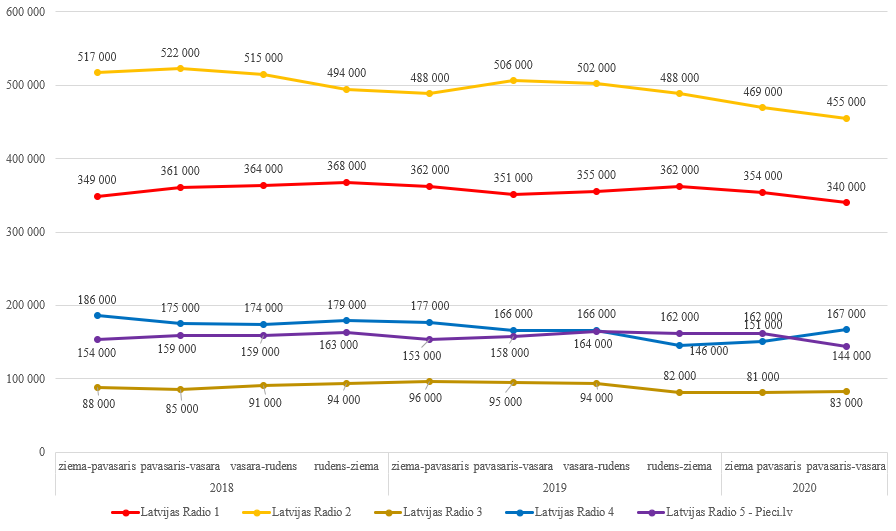 Kantar TNS, 2018 - 2020 weekly reachJa aplūko Latvijas Radio kanālu auditoriju dažādās vecuma kategorijās, redzams, ka LR2 un LR3 sasniedz vienlīdz labus rezultātus vidējās un vecākās paaudzes klausītāju vidū, bet LR4 iecienījuši vecākas paaudzes cilvēki. Jauniešiem domāto LR5 kanālu visvairāk klausījušies 25 - 34 gadus veci cilvēki, šajā pat vecuma kategorijā savstarpēji līdzvērtīgi rezultāti redzami starp LR1 un LR2. Latvijas Radio programmu klausītāju vecuma struktūraKantar TNS, 2020. gada pavasaris-vasaraSkatoties auditorijas sadalījumu pa dzimumiem, LR1, LR2, LR3 un LR4 klausītāju vidū ir aptuveni līdzīgs skaits sieviešu un vīriešu. Savukārt LR4 gadījumā pēdējo 2 gadu tendence rāda, ka vīriešu auditorija ir lielāka par sieviešu (vīriešu par 31 tūkstoti vairāk nekā sievietes).Latvijas Radio PODKĀSTOS SASNIEGTĀ AUDITORIJADati par 2020. gada periodu 1. janvāris – 1. decembrisLatvijas Radio sociālo tīklu auditorijas dati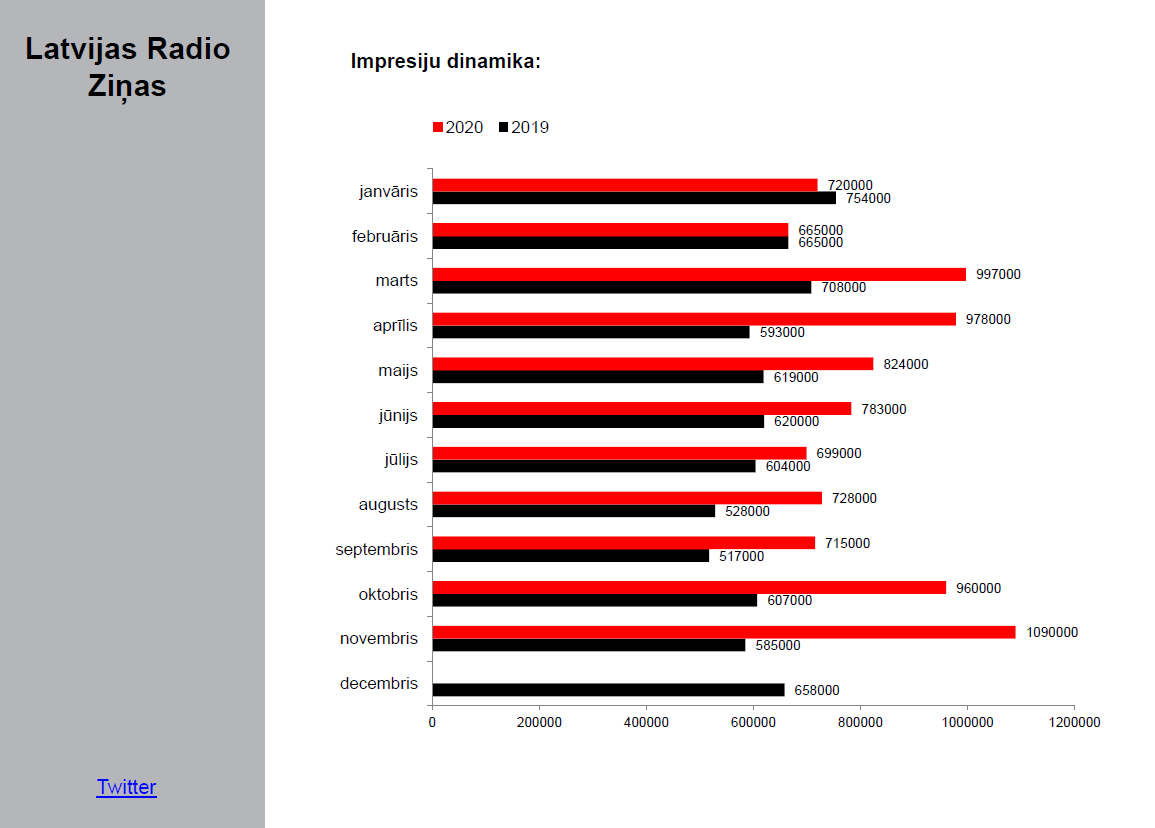 Latvijas Radio programmu apraideLVRTC dati liecina, ka gan Latvijas Radio 1, gan Latvijas Radio 2 apraide ir nodrošināta praktiski visā Latvijā un sasniedz turpat visus Latvijas iedzīvotājus. Attiecīgi LR1 apraide nodrošināta 97,6% no valsts teritorijas un sasniedz 99% valsts iedzīvotāju, un LR2 gadījumā tie ir 99,6% un 98%.Latvijas Radio 3 – “Klasika” apraide klāj 67,63% Latvijas teritorijas un sasniedz 87,27% iedzīvotāju. Savukārt LR 4, LR5 un LR6 kanāliem šie apraides rādītāji stipri atšķiras. Kā redzams pievienotajā attēlā, joprojām ir nepietiekams pārklājums LR 4 programmai, kas raida 52,56% Latvijas teritorijas, sasniedzot 78,42% iedzīvotāju, tādējādi ierobežojot iespējas sasniegt lielāku auditoriju Vidzemē un Kurzemē starp klausītājiem, kas dod priekšroku programmai krievu valodā.Vismazākais apraides apjoms 2018.gadā bija Latvijas Radio 5 – Pieci.lv – 25,6%, tomēr sasniedzot 69% no iedzīvotājiem. No 2019. 1. aprīļa Latvijas Radio 5 tika paplašināts apraides tīkls Limbažu un Saldus apkaimē (Ēvaržos), nodrošinot plašākam klausītāju lokam iespēju dzirdēt jauniešu auditorijai paredzēto programmu FM viļņos. Līdz ar apraides tīkla paplašināšanu Latvijas Radio 5 FM viļņos ir dzirdams 30,6 % Latvijas teritorijas, sasniedzot 73,1% valsts iedzīvotāju.LR6 (NABA) programma, kas tiek retranslēta saskaņā ar LU LR piešķirto licenci, iespējams dzirdēt tikai Rīgā un apkārtnē - šīs raidstacijas apraide nodrošina 2,6% no visas Latvijas teritorijas, sasniedzot 38,5% iedzīvotāju.Turpmākajos gados ir nepieciešams paplašināt apraidi LR1 (raidītāji Talsos un Ēvaržos), LR2 (raidītājs Ēvaržos), LR3 (raidītāji Alūksnē un Limbažos), LR4 (raidītājs Valmierā un Cesvainē). Atbrīvojoties kādai jaunai frekvencei Rīgā un Pierīgā, būtu paplašināma LR6 apraide.Latvijas Radio frekvenču pārklājumsLR specifiskie sabiedriskā labuma rezultāti un rādītāji auditorijas vērtējumāLR indikatorus paredzēts mērīt ne biežāk kā reizi divos gados, izņēmums, ja kāds no indikatoriem ir zemāks nekā 15%.Sabiedriskā pasūtījuma uzdevumi sabiedriskā pasūtījuma izstrādāšanai1. Sabiedrība1.1. Nodrošināt līdzsvarotu Latvijas reģionos dzīvojošo iedzīvotāju un notikumu reprezentāciju.Lai nodrošinātu līdzsvarotu Latvijas reģionu iedzīvotāju un notikumu atspoguļošanu, Ziņu dienests palielinās informatīvā un analītiskā satura īpatsvaru par notikumiem Zemgalē,  sasniedzot vismaz 18% apjomu. To panāksim: 1) pilnveidojot satura plānošanu un producēšanu; 2) piesaistot jaunus ārštata autorus (vismaz vienu); 3) izmantojot Ziņu dienesta štata korespondentu resursus (iekšzemes komandējumi).LR1 Dažāda satura fromāti nodrošinās līdzsvarotu Latvijas reģionu notikumu atspoguļojumu. Plānots jauns satura formāta raidījums „Reģioni Krustpunktā”, sadarbībā ar reģionālajiem medijiem un LMMS.LR2 turpinās informēt klausītājus par aktualitātēm reģionos raidījumā „Latvijas novados”. Atsevišķi informatīvajā rubrikā „Kultūras jaunumi” un raidījumā „Par atpūtu un izklaidi” arī Latvijas kultūras un izklaides informācija. Sadarbībā ar LMMS turpinās sezonālo raidījumu/ rubriku „Breivdīnuos iz Latgolu”.LR3 nodrošinās līdzsvarotu Latvijas reģionu kultūras dzīves atspoguļojumu.LR4 turpinās sadarbību ar kolēģiem reģionos (arī LMMS), kā arī  reģionālo ekspertu un viedokļu līderu iesaistīšanu satura veidošanā, kas nodrošinās reģionu notikumu atspoguļojumu kanālā. Taču notikumi Latgalē, ņemot vērā LR4 auditorijas specifiku, objektīvi tiks atspoguļoti plašāk.LMMS turpinot sadarbību un gatavojot materiālus ZD, LR1, LR2, LR4, iespēju robežās aptvers plašāku Latvijas austrumu reģionu, piesaistot ārštata autorus Zemgalē, meklējot sadarbības iespējas (ārštata autoru) Vidzemes austrumos.1.2. Palielināt bērnu, pusaudžu un jauniešu satura īpatsvaru, izvēloties šīm mērķauditorijām atbilstošas platformas un satura pasniegšanas formas. Ziņās un ziņu raidījumos “Labrīt”, “Pusdiena”, “Dienas notikumu apskats” (latv.val.), `”Šodien trīspadsmitos”, “Dienas apskats” , “Nedēļas notikumu apskats” (krievu val.) tiks palielināts bērnu, pusaudžu un jauniešu satura īpatsvars.LR1 plāno jaunu multimediālu projektu - 10 raidījumu/diskusiju ciklu jauniešiem „Ilgtspējīga nākotne”, lai veicinātu jauniešus rīkoties atbildīgi, radot  ilgtspējīgu vidi un sabiedrību nākamajām paaudzēm. Tāpat LR1 plāno jaunu izglītojoši izklaidējoša satura formāta raidījumu bērniem un ģimenei par Latvijas valstiskumu, vēsturi, valodu, kultūru, sportu, dabu, zinātni, digitālo vidi un tradīcijām, veicinot zināšanas un prasmes, paaudžu pieredzes pārmantojamību.LR2 plāno turpināt veiksmīgo sadarbību ar fondu „Nāc līdzās”, ierakstot latviešu literāros darbus. Ierakstos piedalās fonda bērni un jaunieši, kā arī LR2 ētera balsis. Tas būs pieejams dažādās digitālajās platformās.LR3 plāno jaunu raidījumu bērniem un vecākiem „Piccolo” – par mūzikas mācīšanos, muzicēšanu un tās ietekmi uz personības pilnvērtīgu attīstību (lineārajā apraidē, soctīklos, mājas lapā). Īstenosim videotiešraides no mūzikas skolām, kā arī atspoguļosim bērnu – jauniešu mēnesi jūnijā, raidot bērnu radītus literārus vai muzikālus sacerējumus.LR4 plāno jaunu raidījumu skolniekiem „Ārpusskolas lasīšana” (darba nosaukums), kā arī bērnu raidījuma pārveidošanu. Raidījumi būs pieejami podkāstu veidā un atbilstošās sociālo tīklu platformās.Latvija Radio 5 – Pieci.lv mērķtiecīgāk uzrunās skolu jaunatni, satura veidošanā un raidījumu vadīšanā iesaistot LR5 organizētās DJ skolas audzēkņus, veidojot ciešāku saikni ar skolām un citām mācību iestādēm un atklājot tos temtus, kas svarīgi mūsu visjaunākajai auditorijai. Attīstīsim 2020.g. veiksmīgi iesāktos raidījumus jaunākajai auditorijai : „Deju stacija” un „REPortāža”.Turpināsim iesāktās aktivitātes sociālo tīklu vietnēs un digitālajā vidē kopumā, īpašu uzmanību pievēršot video formātam, īsam, koncentrētam viegli uztveramam saturam.LMMS turpinās sadarbībā ar LR5 veidot iknedēļas jauniešu raidījumu „Pīci breinumi”, kura veidošanā ļoti aktīvi jau šobrīd tiek iesaistīti reģiona jaunieši, tostarp vidusskolēni, stāstot par sev interesējošām tēmām un uzrunājot citus jauniešus latgaliski. Turpināsim attīstīt jau šobrīd uzsākto ar raidījumu (un ne tikai) saistītā satura izvietošanu sociālajos tīklos, veidojot atgriezenisko saikni ar auditoriju (instagram, facebook, youtube), tostarp popularizējot latgaliešu valodu nepiespiestā veidā.1.3. Nodrošināt ārvalstīs dzīvojošo Latvijas iedzīvotāju un piederīgo integrētu iekļaušanu satura veidošanā.Tiks atjaunots, papildināts un regulāri izmantots Latvijas Radio Ziņu dienesta apzināto ārštata autoru tīkls, kas dzīvo ārzemēs un vajadzības gadījumā var sniegt komentāru vai izveidot radio materiālu par ārzemēs vai diasporā notiekošo, atbilstoši žurnālistikas profesionālajiem standartiem un Latvijas Radio Rīcības un ētikas kodeksam.„Labrīt”,  „Pusdiena”, „Dienas notikumu apskats” (latv.val.), „Šodien trīspadsmitos”, „Dienas apskats, „Nedēļas notikumu apskats” (krievu val.).  LR1 dažāda satura formāta raidījumi (“Globālais latvietis. 21. Gadsimts”, “Divas puslodes”, “Pēcpusdiena“, “Krustpunktā”, “Zināmais nezināmajā”, “Kultūras rondo”, “Monopola viesis” u.c.) turpinās nodrošināt un attīstīs sadarbību ar ārvalstīs dzīvojošajiem Latvijas iedzīvotājiem un to piederīgajiem, lai viņu zināšanas un pieredzi iekļautu satura veidošanā.LR2 plāno saturiski atjaunot un pilnveidot diasporai veltīto raidījumu “Latviešiem pasaulē”. Jāatzīmē, ka liela daļa LR2 klausītāju atrodas ārvlastīs. No viņiem saņemtā informācija (ieteikumi, sveicieni utml.) regulāri tiek integrēti saturā.LR3 turpinās izmantot ārzemēs dzīvojošo tautiešu pieredzi un prasmes, veidojot sižetus un raidījumus par kultūras dzīvi pasaulē. LR4 turpinās izmantot ārzemēs dzīvojošo tautiešu pieredzi un zināšanas, veidojot informatīvos, analītiskos un tematiskos raidījumus.LMMS raidījumā “Latgolys stuņde” (LR1 Latgales apraide) un “Kolnasāta” (LR1) tupinās šogad veiksmīgi uzsākto pieredzi - regulāri sazināties ar diasporas latgaliešiem, iekļaut arī viņu viedokli par dažādām aktualitātēm  raidījuma saturā.1.4. Turpināt attīstīt sabiedrības iesaisti satura veidošanā, izvērtēšanā un atgriezeniskās saites veidošanā, iespējami reprezentējot to pārstāvniecības daudzveidību.Ziņu dienestā no nākamā gada tiks ieviests tālruņa numurs, uz kuru klausītāji var sūtīt īsziņas ar savu reakciju un komentārus par dzirdētajiem materiāliem vai iesaistīties pārraides veidošanā ar saviem aculiecinieka novērojumiem, piemēram, par kādām satiksmes izmaiņām, dabas parādībām utt. Tāpat šis numurs tiks izmantots pētnieciskās žurnālistikas projektos, kur dati vai liecības tiek ievāktas ar crowdsourcing paņēmiemu. Uz konkrēto numuru savas liecības vai anonīmus ziņojumus varēs atstāt arī klausītāji - trauksmes cēlēji.Paralēli tiek veidots rīks, lai attīstītu sociālo mediju monitoringu kā efektīvu sabiedrības locekļu pieredzes izmantošanu ziņu avotos. Šāds rīks palīdzēs izzināt konkrētus cilvēku gadījumus, kuri, ieliekot tos plašākā kontekstā, var atspoguļot  plašākas problēmas sabiedrībā vai kādā atsevišķā nozarē.Šis rīks vienlaikus būs iespēja satura veidošanā iesaistīties  arī mazākumtautību pārstāvjiem  un cilvēkiem ar invaliditāti.Ziņas, „Labrīt”, „Pusdiena”, „Dienas notikumu apskats” (latv.val.), „Šodien trīspadsmitos”, „Dienas apskats, „Nedēļas notikumu apskats” (krievu val.).  LR1 turpinās attīstīt sabiedrības līdzdalību satura veidošanā, izmanojot dažādas auditorijas iesaistes platformas. Dažāda satura formāta raidījumi “Kā labāk dzīvot”, “Kultūras rondo”, ”Krustpunktā”, `”Ģimenes studija”, “Pēcpusdiena”, “Globālais latvietis. 21.gadsimts” u.c. turpinās attīstīt auditorijas iesaisti satura veidošanā, atgriezenisko saiti nodrošinot raidījuma skanēšanas laikā. Auditorijas iesaisti dažādu aptauju veidā turpinās pilnveidot raidījums „Divas puslodes” un aizsāks jauns satura formāts par jaunajām tehnoloģijām „Digitālās brokastis”.LR2 veiksmīgi darbojas sms līnija, kas ļauj klausītājiem operatīvi sazināties ar tiešā ētera studiju. Nereti klausītāji tiek iesaistīti dažādās aktivitātēs, satura veidošanā. Tiek dota iespēja ietekmēt muzikālo programmu, piemēram, tādos raidījumos, kā „Labas apetītes vēlējumi”, „Lielā vēstuļu balle” un citās rubrikās. Latviešu roka un popa dziesmu aptaujā „Muzikālā banka” klausītāji tiek aicināti aktīvi iesaistīties vērtīgāko dziesmu noteikšanā, balsojot aptaujas mājas lapā. Būvniecības un celtniecības raidījumā „No pamatiem līdz jumtam” klausītājiem ir iespēja uzdot praktiskus jautājumus un rast uz tiem atbildes tiešajā ēterā. Aktīva komunikācija notiek arī sociālajos tīklos un mājas lapā.LR3 turpinās reaģēt uz sabiedrībā paustajām vēlmēm, ieteikumiem satura radīšanā, kā arī veidos darbdienu raidījumu „Izvēlas klausītāji”, nodrošinot tūlītēju atgriezenisko saiti ar auditoriju. Komunikācija ar klausītāju notiks arī raidījumos „Rīta regtaims” un „Atspere”. Veidos arī aktīvu komunikāciju LR3 sociālajos tīklos.LR4 turpinās attīstīt sabiedrības līdzdalību satura veidošanā (idejas jauniem raidījumiem, raidījumu cikliem, konkrēto raidījumu tematiem, ka arī iegūstot auditorijas pieredzi, viedokli un jautājumus raidījumu viesiem), izmanojot dažādas auditorijas iesaistes platformas. Dažāda satura formāta raidījumi turpinās attīstīt auditorijas iesaisti satura veidošanā, atgriezenisko saiti nodrošinot raidījuma skanēšanas laikā, ka arī dažādu aptauju veidā.     LR5 kā daudzplatformu mūzikas kanāls darbojas ciešā sasaistē ar klausītāju/sekotāju    reakciju, viedokļiem un ieteikumiem. Attīstot saturu digitālajā vidē, komunikācija ar klausītājiem kļūs arvien aktīvāka un nepastarpinātāka.     Turpinot sadarbību ar Kultūras koledžu un augstskolām, saņemsim arī regulāru atgriezenisko saiti no mediju jomas mācībspēkiem un topošajiem profesionāļiem.LMMS, gatavojot latgaliskos raidījumus „Latgolys stuņde” (LR1 Latgales apraidē), „Kolnasāta” (LR1) un jauniešu raidījumu „Pīci breinumi” (LR5), turpinās attīstīt atgriezeniskās saiknes veicināšanu un komunikāciju ar auditoriju sociālajos tīklo (instagram, youtube, facebook). Turpinām jauniešu raidījuma „Pīci breinumi” veidošanā iesaistīt pašus jauniešu, kas paši izvēlas tēmas par ko runāt un to pasniegšanas veidu. Veidojot raidījumu „Kolnasāta”, turpināsim attīstīt „Suprātku” jeb „Vakarēšanas” raidījumus, kad raidījuma veidotāji dodas uz dažādām Latgales vietām un tiekas ar tās vietas iedzīvotājiem (sarunās par vietējo dzīvi) un veicina arī atgriezenisko saikni ar esošajiem un potenciālajiem klausītājiem.1.5. Nodrošināt mazākumtautību reprezentāciju un iesaisti satura veidošanā.Ziņās un ziņu raidījumos “Labrīt”, “Pusdiena”, “Dienas notikumu apskats” (latv.val.), “Šodien trīspadsmitos”, “Dienas apskats” , “Nedēļas notikumu apskats” (krievu val.) tiks nodrošināta mazākumtautību reprezentācija un iesaiste satura veidošanā.LR1 dažāda satura formātu raidījumos tiks nodrošināta mazākumtautību iesaiste satura veidošanā.LR3 plānots integrēt raidījumu (“Odiseja” u.c) saturā mazākumtautību mūziku un tās pārveides. LR4 turpinās attīstīt visas sabiedrības pārstāvju (arī mazākumtautību) līdzdalību satura veidošanā, izmantojot dažādas auditorijas iesaistes platformas, iesaistes veidus un formas.LMMS, sadarbībā ar LR4, turpinās attīstīt iknedēļas raidījumu „Latgales studija”, atklājot mazākumtautību dzīvi reģionā.1.6. Nodrošināt personu ar invaliditāti un citu mazākuma grupu integrētu iekļaušanu satura veidošanā.Personu ar invaliditāti un citu mazākuma grupu integrēta iekļaušana satura veidošanā tiks nodrošināta ziņu raidījumos “Labrīt”, “Pusdiena”, “Dienas notikumu apskats” (latv.val.), “Šodien trīspadsmitos”, “Dienas apskats” , “Nedēļas notikumu apskats” (krievu val.).Tāpat Ziņu dienests turpinās veidot ziņas Vieglajā valodā, kas tiek publicētas arī www.lsm.lv.LR1 raidījumos “Kā labāk dzīvot”, “Ģimenes studija” u.c. arī turpmāk tiks nodrošināta personu ar invaliditāti un citu mazākuma grupu integrēta iekļaušana satura veidošanā. LR1 sadarbosies ar fondu “Nāc līdzās”, atspoguļojot talantīgo jauniešu panākumus, muzicējot.LR2 veiksmīgi sadarbojas ar fonu “Nāc līdzās”. Plānots to darīt arī 2021.gadā.LR3 iekļaus savās programmās talantīgo bērnu un jauniešu ar invaliditāti māksliniecisko sniegumu, tostarp projekta “Nāc līdzās” segmentu atspoguļojumu.  LR4 dažāda satura un formātu raidījumos arī turpmāk tiks nodrošināta personu ar invaliditāti un citu mazākuma grupu integrēta iekļaušana satura veidošanā.1.7. Palielināt sabiedrības veselībai veltīta satura īpatsvaru. Ziņās un ziņu raidījumos “Labrīt”, “Pusdiena”, “Dienas notikumu apskats” (latv.val.), “Šodien trīspadsmitos”, “Dienas apskats”, “Nedēļas notikumu apskats” (krievu val.) tiks palielināts sabiedrības veselībai veltīta satura īpatsvars. LR1 sabiedrības veselībai veltīta satura īpatsvars tiks palielināts esošo raidījumu formātos “Kā labāk dzīvot”, “Ģimenes studija”  u.c., piedāvājot arī jaunu satura formātu („Vai tas ir normāli?” par mentālo veselību, aktualizējot veselības tematiku, meklējot risinājumus un izglītojot sabiedrību (podkāstā un lineārajā ēterā).LR2 tuprinās informatīvo rubriku ciklu “Dienas padoms”, kurā vismaz reizi nedēļā tiek apsakatīta arī veselības tematika. Tāpat aktīva un veselīga dzīvesveida popularizēšana notiek raidījumā “Radio vilks dabā”.LR3 pastarpināti raidījumos tiks skartas sabiedrības veselības problēmas un mūzikas terapijas iespējas. LR4 sabiedrības veselībai veltīta satura īpatsvars tiks palielināts esošo raidījumu ietvaros (“Doma laukums”, “Vienkāršiem vārdiem”, “Izklāstā”).LR5 turpinās iknedēļas rubriku “Vesels pieci”, attīstot šo saturu arī sociālo tīklu vietnēs un mājaslapā, tādējādi padarot informāciju vizuāli pievilcīgu un vieglāk uztveramu.Par svarīgiem sabiedrības veselības jautājumiem runāsim arī podkāstā un raidījumā “kā ir būt”.LMMS sadarbībā ar LR5 raidījumā “Pīci breinumi” turpināsim iekļaut arī ar sabiedrības veselību saistītu saturu.1.8. Nodrošināt profesionālā un amatieru (tautas) sporta notikumu atainošanu, īpaši ar Latvijas sportistu līdzdalību.Profesionālā un amatieru (tautas) sporta notikumi tiks atspoguļoti un analizēti ziņās un ziņu raidījumos “Labrīt”, “Pusdiena”, “Dienas notikumu apskats”, LR1 raidījumos “Pēcpusdiena” un “Piespēle”. Profesionālā sporta segmentā galvenie notikumi to norises gadījumā būs Tokijas vasaras olimpiskās spēles un pasaules čempionāts hokejā, kuru daļa spēļu notiks Rīgā. Pasaules hokeja čempionāta spēles, kurās piedalās Latvijas izlase, varētu tikt translētas LR1 ēterā, spēļu rezumē un komentāri integrēti Ziņu dienesta saturā un raidījumā „Piespēle” un “Pēcpusdiena”. Tokijas olimpiskās spēles plānots atspoguļot ar divu klātienes korespondentu spēkiem, kā arī Ziņu dienesta un LR1 kopīgi veidotu multimediālu saturu dažādās platformās. Tautas sporta norises, personības un arī problemātiku primāri plānots atspoguļot LR1 raidījumā „Piespēle”, “Monopola viesis”, “Kā labāk dzīvot”, kā arī īsajos ierakstos programmā „Labrīt!” brīvdienu rītos.LR2 ēterā darbdienu rītos skanēs informatīvā rubrika “Sports”. LR4 profesionālā un amatieru (tautas) sporta notikumu atainošana notiks raidījumos “Doma laukums”, “Sports šodien”, “Piektais celiņš”, “Izklāstā”.LR5 par profesionālo un tautas sportu stāstīs iknedēļas rubrikā “Radio rings”, kur lielāku uzmanību pievērsīsim satura izplatīšanai digitālajā vidē – sociālo tīklu vietnēs, mājaslapā.Sadarbībā ar Ziņu dienestu, savu raidījumu saturā integrēsim informāciju par aktualitātēm Tokijas olimpiskajās spēlēs un sekosim līdzi mūsu atlētu panākumiem pasaulē.2. Demokrātija2.1. Nodrošināt redakcionāli neitrālu un kvalitatīvu diskusiju un debašu saturu, veicot Latvijas politisko, ekonomisko, sociālo un kultūras procesu izpēti un analīzi Latvijas un starptautiskā kontekstā. Ziņu programmās „Labrīt”, „Pusdiena”, „Dienas notikumu apskats” (latv.val.), „Šodien trīspadsmitos”, „Dienas apskats”, „Nedēļas notikumu apskats” (krievu val.) tiks nodrošināta Latvijas politisko, ekonomisko, sociālo un kultūras procesu izpēte un analīze Latvijas un Starptautiskā kontekstā.LR1 raidījums “Krustpunktā” arī turpmāk būs fokusēts uz sabiedrībai aktuālu jautājumu diskusiju forumu, atgriezenisko saiti, komentējošo un skaidrojošo sadaļu, veicot Latvijas politisko, ekonomisko, sociālo un kultūras procesu izpēti un analīzi Latvijas un starptautiskā kontekstā. Kvalitatīvu debašu saturu nodrošinās arī diskusiju formāti raidījumā “Globālais latvietis. 21.gadsimts”, “Divas puslodes”, “Kā labāk dzīvot” un “Kultūras rondo”.LR2 raidījums “Nošu atslēga” pievērsīsies spilgtu talantu daiļrades un dzīves gaitu analīzei, pētīs mūsdienu attieksmi pret pagājušā gadsimta populāro mūziku. Studijā aicināti koncertu rīkotāji un ar mūziku saistīti viesi, lai skaidrotu, ar kādām problēmām viņi saskaras mūsdienās, kā mainījusies klausītāju gaume un skaniskais piedāvājums. LR3 raidījums “Meistars Knehts”, “Post factum”, “Mākslas vingrošana”, “Šņorbēniņi” u.c nodrošinās sabiedrībai aktuālu jautājumu izpēti un izgaismošanu.LR4, veidojot diskusiju raidījumu “Atklātais jautājums”, arī turpmāk nodrošinās redakcionāli neitrālu un kvalitatīvu diskusiju un debašu saturu, veicot Latvijas politisko, ekonomisko, sociālo un kultūras procesu izpēti un analīzi Latvijas un starptautiskā kontekstā.LMMS raidījumā “Latgolys stuņde” (LR1 Latgales apraide) turpinās attīstīt reģionālo diskusiju platformu latgaliski par dažādām aktualitātēm reģionā un Latvijā, un iesaistot tieši reģionā dzīvojošos cilvēkus, uzņēmējus, politiķus, viedokļu līderus.2.2. Palielināt satura apjomu, kas veicina jauniešu izpratni par valsti kā sabiedrības pārvaldības formu un pilsoniskās līdzdalības lomu demokrātiskas valsts pastāvēšanā, Latvijas valstiskumu, vēsturi, kultūru un tradīcijām.Ziņu programmās “Labrīt”, “Pusdiena”, “Dienas notikumu apskats” (latv.val.), “Šodien trīspadsmitos”, “Dienas apskats”, “Nedēļas notikumu apskats” (krievu val.) tiks palielināts satura apjoms, kas veicina jauniešu izpratni par valsti kā sabiedrības formu un pilsoniskās līdzdalības lomu demokrātiskas valsts pastāvēšanā, kā arī Latvijas vastiskumu, vēsturi, kultūru un tradīcijām.LR1 plāno jaunu multimediālu projektu - 10 raidījumu/diskusiju ciklu jauniešiem „Ilgtspējīga nākotne”, lai veicinātu jauniešus rīkoties atbildīgi, radot ilgtspējīgu vidi un sabiedrību nākamajām paaudzēm, lai izprastu ilgtspējas nozīmi dažādos ikdienas procesos un situācijās. Atbilstoši piešķirtajam papildu finansējumam, ZD plānots jauns ierakstu cikls „Barikādēm -30”. Arī LR1 saturā plānots jauns ierakstu cikls, kura saturu veidos jaunie žurnālisti, kuri intervēs barikāžu dalībniekus, tādējādi veicinot jauniešu iesaisti, interesi un līdzdalību valsts vēstures izzināšanā. Tiks veidoti arī citi satura materiāli.LR2 realizēs un uzturēs klausītāju ikdienas nacionālās identitātes izpratni un apzināšanos ar latviešu valodā, latviešu mentalitātei un patības sajūtai, gadalaiku un diennakts ritējumam piemērotu latviešu mūziku un raidījumiem. Uzturam dzīvas latviešu tradīcijas. LR3 veicinās jauniešu izpratni par pilsonisko līdzdalību kultūras procesos raidījumā „Pagrabs”.LR4 attīstīs multimediālo jauniešu raidījumu „Paaudze Z”, veicinot jauniešu izpratni par valsti kā sabiedrības pārvaldības formu un pilsoniskās līdzdalības lomu demokrātiskas valsts pastāvēšanā, Latvijas valstiskumu, vēsturi, kultūru un tradīcijām, nodrošinot mērķauditorijas iesaistīšanu satura veidošanā un tās sasniegšanu dažādās platformās. LR5 turpinās iesākto veiksmīgo sadarbību ar Satversmes tiesu, informējot par skolēnu gadskārtējo zīmējumu un eseju konkursu, kā arī skaidrojot un izgaismojot attiecīgo tematu kontekstā ar Latvijas Republikas pamatlikumu. Atbilstoši papildu finansējumam pirms 2021. gadā gaidāmajām pašvaldību vēlēšanām aicināsim sabiedrības jaunākos locekļus būt zinātkāriem un aktīviem, paust savu nostāju balsojot. Atbilstoša finansējuma gadījumā - aktīvi iesaistoties XII Latvijas Skolu jaunatnes dziesmu un deju svētku norisē, centrālo  notikumu atspoguļošanā un īpašu aktivitāšu organizēšanā, LR5 kļūs par svētku galveno informatīvo atbalstītāju, caur kuru tiks īstenots viens no Dziesmu un deju svētku galvenajiem uzdevumiem – uzturēt nācijas garīgo vienotību.LMMS sadarbībā ar LR5 raidījumā „Pīci breinumi” turpinās arī latgaliski veicināt jauniešu izpratni par pilsonisko līdzdalību dažādos valstiskos, reģionu attīstošos procesos.2.3. Nodrošināt mazākumtautību grupu pārstāvniecību un iesaisti, veidojot ziņu un analītisko raidījumu saturu.Ziņu dienests  sekos līdzi, lai, apkopojot cilvēku viedokļus vai apskatot kāda indivīda konkrētu gadījumu, sižetos un intervijās regulāri tiktu iekļauti mazākumtautību grupu pārstāvji. Atbilstoši Latvijā mītošo mazākumtautību īpatsvaram, veidosim materiālus, par šo mazākumtautību problēmjautājumiem vai sasniegumiem. Tiks strādāts, lai satura uzskaitē būtu viegli pārredzams, cik regulāri mazākumtautību pārstāvji vai to problēmjautājumi vai sasniegumi  tiek atspoguļoti Ziņu dienesta pārraidēs „Labrīt”,  „Pusdiena”, „Dienas notikumu apskats” (latv.val.), „Šodien trīspadsmitos”, „Dienas apskats, „Nedēļas notikumu apskats” (krievu val.).  LR1 analītiskie satura formāti „Krustpunktā”, „Pēcpusdiena”, atbilstoši aktualitātei un aplūkojamam tematam, nodrošinās mazākumtautību grupu pārstāvniecību un iesaisti raidījumu satura veidošanā.LR4, atbilstoši aktualitātei un tematam, arī turpmāk nodrošinās mazākumtautību grupu pārstāvniecību un iesaisti satura veidošanā, plānojot un gatavojot informatīvos, analītiskos un tematiskos raidījumus.2.4. Nodrošināt ārvalstīs dzīvojošo Latvijas piederīgo viedokļu un ekspertīzes atainošanu, veidojot ziņu un informatīvi analītisko saturu. Tiks atjaunots, papildināts un regulāri izmantots Latvijas Radio Ziņu dienesta apzināto ārštata autoru tīkls, kas dzīvo ārzemēs un vajadzības gadījumā var sniegt komentāru vai izveidot radio materiālu par ārzemēs vai diasporā notiekošo, atbilstoši žurnālistikas profesionālajiem standartiem un Latvijas Radio ētikas kodeksam.Iespēju robežās žurnālistu ārzemju komandējumi tiks organizēti tā, lai paralēli kāda starptautiska notikuma atspoguļošanai, tiktu veidoti materiāli  par konkrētajā vietā, reģionā vai valstī dzīvojošo latviešu dzīvi, problēmjautājumiem vai sasniegumiem. „Labrīt”, „Pusdiena”, „Dienas notikumu apskats” (latv.val.), „Šodien trīspadsmitos”, „Dienas apskats, „Nedēļas notikumu apskats” (krievu val.).  Ārvalstīs dzīvojošo Latvijas piederīgo viedokļu un ekspertīzes atspoguļošana arī turpmāk tiks nodrošināta dažāda satura formāta raidījumos LR1 („Zināmais nezināmajā”, „Kultūras rondo”, „Divas puslodes”, „Diplomātiskās pusdienas”, „Krustpunktā”, „Pēcpusdiena”, „Globālais latvietis. 21. Gadsimts”, „Monopola viesis” u.c.). 2020. gadā iegūta pieredze, izmantojot jaunās tehnoloģiskās saziņas iespējas, gatavot raidījumus attālināti un atbilstoši tematam, nodrošināt ārvalstīs dzīvojošo skatījumu.Ārvalstīs dzīvojošo Latvijas piederīgo iesaiste notiks LR2 raidījumā „Latviešiem pasaulē”.LR4 arī turpmāk izmantos ārvalstīs dzīvojošo Latvijas piederīgo viedokļu un ekspertīzes atainošanu, veidojot ziņu un informatīvi analītisko saturu. LMMS raidījumā “Latgolys stuņde” tupinās šogad veiksmīgi uzsākto pieredzi un regulāri sazināties ar diasporas latgaliešiem, iekļaut arī viņu viedokli par dažādām aktualitātēm  raidījuma saturā.2.5. Veidot izglītojošu saturu par sabiedrisko mediju pastāvēšanas jēgu un nozīmi.Līdzīgi kā līdz šim  sabiedrisko mediju nozīme Latvijā un demokrātiskā valsts iekārtā tiks īpaši izcelta  kā tematisks virziens ziņu dienesta programmās, pat, ja citkārt informācija par norisēm vai aktualitātēm nozarē nav nonākusi sabiedriski politiskajā dienas kārtībā. Tāpat turpināsim atspoguļot citu mums tuvāko Eiropas reģionu sabiedrisko mediju darbības pieredzi. „Labrīt”,  „Pusdiena”, „Dienas notikumu apskats” (latv.val.), „Šodien trīspadsmitos”, „Dienas apskats”, „Nedēļas notikumu apskats” (krievu val.).  LR1 turpinās skanēt izglītojošs saturs par sabiedrisko mediju pastāvēšanas jēgu un nozīmi raidījumā “Krustpunktā” ciklā “Mediju anatomija”.LR3 vakara autorprogrammās akcentēs sabiedriskā medija unikālo lomu un nozīmi Eiroradio sistēmā, kultūras produktu apmaiņā.LR4 turpinās skanēt raidījums par mediju darbības pamatprincipiem, tostarp par sabiedrisko mediju pastāvēšanas jēgu un nozīmi – „Mediju lauks”. Sabiedriskā medija darbības problemātika tiks atspoguļota arī analītiskajā raidījumā „Atklātais jautājums”.LMMS raidījumā „Latgolys stuņde” tiks iekļauts šis jautājums arī turpmāk atbilstoši aktualitātei.2.6. Nodrošināt kārtējo Saeimas, pašvaldību, Eiropas Parlamenta vēlēšanu, kā arī tautas nobalsošanu, ja tādas tiek organizētas, neitrālu atainošanu. Ziņu dienests nodrošinās kārtējo Saeimas, pašvaldību, Eiropas Parlamenta vēlēšanu, kā arī tautas nobalsošanu, ja  tādas tiks organizētas, neitrālu atspoguļošanu ziņās un ziņu programmās „Labrīt”, „Pusdiena”, „Dienas notikumu apskats” (latv.val.), „Šodien trīspadsmitos”, „Dienas apskats”, „Ņedēļas notikumu apskats” (krievu val. 2021.gadā norisināsies Pašvaldību vēlēšanas, kurās ievēlēs vietvaru, atbilstoši novadu reformai. Tāpat kā līdz šim Latvijas Radio Ziņu dienests daudzpusīgi, objektīvi, neitrāli un profesionāli atspoguļos kandidātu un partiju sarakstu piedāvājumu un pašu vēlēšanu norisi un rezultātu apkopošanu, atbilstoši papildu finansējumam papildu satura veidošanai.LR1 dažādu analītisku formātu raidījumi („Krustpunktā”, „Reģioni Krustpunktā”, „Pēcpusdiena”) 2021. gadā daudzpusīgi un objektīvi atspoguļos pašvaldību vēlēšanu politisko partiju un apvienību piedāvātās programmas, vēlēšanu gaitu, norisi un rezultātus, kā arī tautas nobalsošanu, ja tādas tiks organizētas, atbilstoši papildu finansējumam.Piesaistot plašu auditoriju, LR2 sekmīgi nogādā vajadzīgo saturu, retranslējot kanālā LR ZD sagatavotos Ziņu izlaidumus.LR3 nodrošinās kārtējo Saeimas, pašvaldību, Eiropas Parlamenta vēlēšanu, kā arī tautas nobalsošanu, ja  tādas tiks organizētas, neitrālu atspoguļošanu saistībā ar kultūras jautājumiem, atbilstoši  papildu finansējumam. LR4 nodrošinās 2021. gada pašvaldību vālēšanu norises daudzpusīgu un objektīvu atspoguļošanu, kā arī tautas nobalsošanu, ja tādas tiks organizētas, raidījumos „Doma laukums”, „Izklāstā”, „Atklātais jautājums” un „Darbojošās personas”, atbilstoši papildu   finansējumam.LMMS raidījumā „Latgolys stuņde” (LR1 Latgales apraide) daudzpusīgi un objektīvi tiks atklātas pašvaldību vēlēšanu politisko partiju un apvienību piedāvātās programmas Latgales jaunveidojamajās pašvaldībās, norise un rezultāti, atbilstoši papildu finansējumam.2.7. Palielināt analītiska un pētnieciska satura apjoma īpatsvaru un stiprināt orģinālsaturu  ziņu raidījumos.Ziņu dienests 2021.gadā stiprinās analītiskās un  pētnieciskās žurnālistikas kapacitāti,  dodot iespēju vairākiem žurnālistiem regulāri iesaistīties pētnieciskās un analītiskās  žurnālistikas satura veidošanā. Šis saturs  ar noteiktu regularitāti  tiks iekļauts  „Labrīt”.Līdzīgi kā līdz šim, Ziņu dienesta žurnālistu izpētītais vai analizētais tiks iekļauts īsajās ziņās un regulāri papildināts  un atjaunināts pārējās ziņu programmās  „Pusdiena”, „Dienas notiku apskats”, kā arī  adaptēts ziņu programmām krievu valodā „Šodien trīspadsmitos, „Dienas apskats”,  tādejādi palielinot kopējo ziņu dienesta  oriģinālsatura apjomu. LR4 plāno adaptēt LR1 pētniecisko saturu raidījuma „Doma laukums” formāta specifikai, kā arī turpinās attīstīt analītiskos raidījumus „Atklātais jautājums” un „Darbojošās personas”.LR5, attīstot saturu digitālajā vidē, piedāvās regulāru videosižetu sēriju par aktuālo sabiedrībā un  politikā - vienkāršā, jauniešiem viegli uztveramā valodā un formā, izklāstot fona vēsturisko informāciju, skaidrojot saistības un sakarības. Šāds saturs platformās, kuras patērē LR5 mērķauditorija, veicinās kritisko domāšanu un medijpratību, kā arī rosinās interesi par politiskajiem procesiem valstī.3. Kultūra3.1. Iesaistot sabiedrību, nodrošināt satura veidošanu, izzinot un atainojot Latvijas nemateriālo kultūras mantojumu, veicinot zināšanu pārnesi un tradīciju pratību šodienā.Ziņu programmās “Labrīt”, “Pusdiena”, “Dienas notikumu apskats” (latv.val.), ”Šodien trīspadsmitos”, “Dienas apskats”, “Nedēļas notikumu apskats” (krievu val.) tiks nodrošināta satura veidošana, kas ataino Latvijas nemateriālo kultūras mantojumu, veicinot zināšanu pārnesi un tradīciju pratību šodienā.LR1 sāks skanēt jauns ierakstu cikls raidījumā „Kultūras Rondo”- ”No paaudzes paaudzēs”, kurā klausītāji tiks iepazīstināti ar kultūras vērtībām kopienās, gada garumā stāstot par 12 vērtībām no Latvijas nemateriālo kultūras mantojuma saraksta. Plānota arī raidījuma „Laika Ritu Raksti” formāta attīstība, veicinot zināšanas un tradīciju pārmantojamību.Vasaras saulgriežos LR2 realizēs projektu „Gadsimta garākā Līgodziesma”, kas popularizē un turpina latviešu unikālo dziedāšanas tradīciju.LR3 ar VKKF atbalstu skanēs iknedēļas raidījums par tradicionālo kultūru „Etnovēstis”. Šie temati iekļausies arī aktuālajos raidījumos „Neatliekama saruna”, „Diena sākusies” u.c. Vairākās tiešraidēs, ierakstos un dienasgrāmatās tiks atspoguļoti XII Skolu jaunatnes Dziesmu un deju svētki, kas vistiešākā veidā saistīti ar nemateriālā kultūras mantojuma saglabāšanu un attīstību, ja tiks piešķirts atbilstošs finansējums. LR4 turpinās veidot saturu, kas ļauj izzināt un, atainojot Latvijas nemateriālo kultūras mantojumu, veicina zināšanu pārnesi un tradīciju pratību šodienā raidījumos „Skaņas. Domas. Tikšanās” un „Dzīvā vēsture” u.c.LMMS sadarbībā ar LR1 latgaliskajā raidījumā „Kolnasāta”, iesaistot sabiedrību ar izbraukuma raidījumiem, turpinās veidot un attīstīt saturu par Latvijas nemateriālo kultūras mantojumu tieši Latgales un latgaliskā kontekstā, tostarp veicinot zināšanu pārnesi un tradīciju pratību mūsdienās.3.2. Nodrošināt sabiedrībā nozīmīgu kultūras notikumu ierakstu veikšanu Latvijā, īstenojot sabiedrisko mediju kā kultūras mantojuma un laikmeta liecību dokumentētāja un arhivētāja funkciju.Ziņu programmās   “Labrīt”, “Pusdiena”, “Dienas notikumu apskats” (latv.val.), ”Šodien trīspadsmitos”, “Dienas apskats”, “Nedēļas notikumu apskats” (krievu val.) tiks  plānoti un sagatavoti ieraksti, kas stāstīs par sabiedrībā nozīmīgiem kultūras notikumiem Latvijā, kas  kalpos arī kā  dokumentālas  laikmeta liecības.LR1, atkarībā no epidemioloģiskās situācijas un papildu finansējuma piešķīruma gadījumā, plaši atspoguļos un dokumentēs XII Latvijas Skolu jaunatnes dziesmu un deju svētku norisi:Jauns ierakstu cikls raidījumā „Kultūras rondo” “Svētki ir tur, kur esam mēs”. Jauns cikla raidījums „Sanāciet, sadziediet, sadancojiet!” par dziesmu un deju svētku kolektīviem, tradīcijām, repertuāru un šodienas realitāti. Jauns cikls ”Ģimenes studijā” par dziesmu un deju svētku tradīcijām paaudzēs.Raidījums „Vietu lietas Latvijā” turpinās dokumentēt laikmeta liecības Latvijas novadu vēstures krātuvēs, muzejos, muižās, pilīs un baznīcās. Raidījums arī turpmāk  iepazīstinās ar unikāliem un vēsturiskiem priekšmetiem, kas  sniedz  liecības par laikmetu un tajā dzīvojošām personībām.Notiks Latvijā vienīgās latviešu populārās mūzikas dziesmu aptaujas „Muzikālā banka” finālšovs ar gada vērtīgāko roka un popa mākslinieku piedalīšanos. Tas tiks translēts LTV un LR2 ēterā. Tāpat plānoti aptuveni 10 populārās mūzikas koncertieraksti.LR3 fiksēs ierakstos un tiešraidīs aptuveni 50 svarīgākos kultūras notikumu gadā: piemēram, Kg kultūras pasniegšanas ceremoniju, Lielās Mūzikas balvas pasniegšanas ceremoniju, Latviešu simfoniskās mūzikas gada koncertu, LNO izrādes un koncertus, Latvijas Nacionālā simfoniskā orķestra, Liepājas simfoniskā orķestra, Sinfonietta Riga, Kremerata Baltica, Latvijas Radio kora, VAK „Latvija” un citu māksliniecisko kolektīvu vai solistu koncertus, kā arī svarīgākos festivālus.LR3 atspoguļos tiešraidēs un ierakstos XII Skolēnu Dziesmu un deju svētku notikumus: Noslēguma koncertu, Simfoniskās mūzikas koncertu, Koru koncertu, Tautas mūzikas koncertu, ja tiks piešķirts papildu finansējums. Sadarbībā ar VKKF plānoti aptuveni 10 koncerti Latvijas Radio 1.studijā.Tiks veikti fondu ieraksti LR 1.studijā (apmēram 2 h), kā arī ieraksti sadarbībā ar Latvijas profesionālajiem un amatierkolektīviem.3.3. Veicināt latviešu valodas, t.sk. latgaliešu rakstu valodas kā vēsturiska latviešu valodas paveida, un lībiešu valodas kā pirmiedzīvotāju valodas saglabāšanu, aizsardzību, attīstību un lietošanu.Ziņās un ziņu raidījumos “Labrīt”, “Pusdiena”, “Dienas notikumu apskats” (latv.val.), “Šodien trīspadsmitos”, “Dienas apskats”,  “Nedēļas notikumu apskats” (krievu val.) tiks veicināta latviešu valodas (tostarp latgaliešu, lībiešu) saglabāšana, aizsardzība, attīstība, lietošana.LR1 veicinās līdzdalību un iesaisti Latvijā un citviet pasaulē, nodrošinot VII Pasaules diktātu latviešu valodā. Raidījumā „Kultūras rondo” cikls “Skārienjūtīga valoda” par tendencēm mūsdienu latviešu valodā, jauns ierakstu cikls “Lībiskais latviskajā”— dažādu kultūrtelpu līdzāspastāvēšana un mijiedarbība, sadarbība ar LU Lībiešu institūtu. Cikla „Latviešu valodas lietojums mūsdienās un mūsdienīgums latviešu valodā” formāta attīstība raidījumā “Kā labāk dzīvot”.LMMS sadarbībā ar LR1 turpinās veidot un attīstīt informatīvi analītisko diskusiju raidījumu “Latgolys stuņde” un kultūrvēsturiskai tematikai veltīto raidījumu “Kolnasāta”. Abi raidījumi tiek veidoti latgaliski, tādējādi popularizējot, saglabājot un attīstot latgaliešu valodu.LR2 turpinās sadarbību ar LMMS, piedāvājot raidījumu “Beivdīnuos iz Latgolu!”LR3 ikdienas ēterā turpināsim uzturēt augstus latviešu valodas standartus, ne tikai par tiem runājot, bet arī pašiem lietojot ikdienā. Īpašu uzmanību šim tematam pievērsīs raidījums “Grāmatu stāsti” un “Dzejas dienu laiks”.LR4 turpinās veicināt latviešu valodas, t.sk. latgaliešu rakstu valodas kā vēsturiska latviešu valodas paveida, un lībiešu valodas kā pirmiedzīvotāju valodas saglabāšanu, aizsardzību, attīstību un lietošanu informatīvajos un tematiskajos raidījumos (piemeram, „Latgales studija” sadarbībā ar LMMS).LR5 ēterā un sociālo tīklu platformās turpinās dzīvot raidījums jauniešiem latgaliešu valodā “Pīci breinumi”, kas top LMMS. Tā ir iespēja Latgales reģiona jauniešiem paust savu viedokli par notikumiem, procesiem, atklāt savu ikdienu un mērķu sasniegšanas iespējas, savukārt citu reģionu jaunie ļaudis uzzina par aktualitātēm Latgalē. Raidījums arī turpmāk tiks plaši eksponēts sociālajos tīklos – facebook.com, instagarm.com un youtube.com, ar īsiem, spilgtiem video, piesaistot aizvien plašāku jaunāko klausītāju un sekotāju auditoriju.LMMS arī 2021.gadā turpinās uzsākto tradīciju – vispasaules diktāta latgaliešu rakstu valodā organizēšanu. Turpinās attīstīt latgaliešu rakstu valodas lietojumu sociālajos tīklos, latvijasradio.lv un atsevišķos rakstos lsm.lv. LMMS turpinās iesākto latgaliešu literatūras autoru un to veikumu popularizēšanu raidījumā „Puslopys” – raidījums tiks izvietots digitālajās platformās.3.4. Attīstīt jaunus, inovatīvus, eksperimentālus formātus sadarbībā ar nozares profesionāļiem un audiovizuālās nozares debitantiem kultūras jomā.Satura veidošanai ziņu programmās “Labrīt”, “Pusdiena”, “Dienas notikumu apskats” (latv.val.), “Šodien trīspadsmitos”, “Dienas apskats”, (krievu val.) sadarbībā ar nozares profesionāļiem un audiovizuālās nozares debitantiem tiks meklēti jauni, inovatīvi formāti. LR1 jauns formāts sadarbībā ar Latvijas Kultūras akadēmiju un Rakstnieku savienību Dzejas festivāls no Latvijas Radio 1. studijas. Raidījuma “Cienījamie lasītāji. Etīdes par literatūru” formāta attīstība, meklējot saskares punktus literatūrā ar kaimiņvalstīs radītajiem dzejas un prozas darbiem, izceļot tulkotāju lomu dzīvās valodas veidošanā un saglabāšanā.   LR3 turpinās attīstīt multimediālo raidījumu jauniešiem “Pagrabs”, sadarbojoties ar mākslu augstskolu studentiem, akcentējot mākslu saskares jautājumus un bagātinot saturu ar viktorīnu. LR4 turpinās attīstīt jaunus, inovatīvus, eksperimentālus formātus sadarbībā ar nozares profesionāļiem un audiovizuālās nozares debitantiem kultūras jomā.3.5. Nodrošināt analītisku saturu par Latvijas kultūras dzīvi, tajā skaitā kultūrpolitiku un izglītību.Ziņu programmās “Labrīt”, “Pusdiena”, “Dienas notikumu apskats” (latv.val.), `”Šodien trīspadsmitos”, “Dienas apskats”, “Nedēļas notikumu apskats” (krievu val.) tiks nodrošināts   analītisks saturs par Latvijas kultūras dzīvi, kultūrpolitiku, izglītību.LR1 jaunas sižetu līnijas raidījumā „Kultūras Rondo”: “Nākotnes radošās pilsētas”. Kāda ir ilgtspējīga pilsēta?“Koprade.” Kā radošie cilvēki (arhitekti, dizaineri, amatnieki, mākslinieki), atsaucoties Eiropas kultūras organizāciju aicinājumam,  kopā rada atvērtas, kvalitatīvas un iekļaujošas kultūrtelpas. “Laikmetīgā māksla Latvijā. 2019. 2020.” Par būtiskākajām parādībām un procesiem Latvijas mākslā , analizējot ”Purvīša balvas 2021.”nominantu darbus.  “Zaļā puķe”. Rīgas mākslinieku grupas novatoriskie meklējumi un modernisma aizsākumi Latvijā. (Uz vasaru pārceltā LNMM izstāde  par šīs grupas simtgadi un tās ietekmi ).LR2 darbdienās piedāvā saviem klausītājiem informatīvo rubriku “Kultūras jaunumi”. Vērtīborientēts saturs par kultūras dzīvi tiek piedāvāts arī raidījumos “Nošu atslēga”, “NeFormāts”.LR3 veidos jaunu informatīvi analītisku diskusiju raidījumu par kultūru „Meistars Knehts“, kurā pētīs aktuālas un samilzužas kultūras situācijas problēmas. Turpinās skanēt jau klausītāju iecienītais raidījums par interpretācijas jautājumiem “Orfeja auss”, bet iknedēļas mūzikas aktualitāšu izvērtējums skanēs raidījumā “Post factum”. Attiecīgās kultūras jomas analizēs raidījumos “Kāpēc dizains?”, “Grāmatu stāsti”, “Piejūras klimats”, “Mākslas vingrošana” un “Šņorbēniņi”.LR4 turpinās nodrošināt analītisku saturu par Latvijas kultūras dzīvi, tostarp, kultūrpolitiku un izglītību, raidījumos “Doma laukums”, “Atklātais jautajums”, “Skaņas. Domas. Tikšanās” un “Žanra klasika”.LMMS raidījumos “Latgolys stuņde” un “Kolnasāta” arī turpmāk tiks iekļauts analītisks saturs par kultūru, kultūrpolitiku reģionā.4. Zināšanas4.1. Attīstīt jaunus satura formātus, kas palīdz jauniešiem atbildīgi integrēties pieaugušo dzīvē, kā arī izvirzīt un sasniegt savus dzīves mērķus.Ziņu programmās “Labrīt”, “Pusdiena”, “Dienas notikumu apskats” (latv.val.), ”Šodien trīspadsmitos”, “Dienas apskats”, “Nedēļas notikumu apskats” (krievu val.) tiks plānots saturs, kas palīdz jauniešiem atbildīgi integrēties pieaugušo dzīvē, kā arī izvirzīt un  sasniegt savas dzīves mērķus.LR1 jauns multimediāls projekts - 10 raidījumu/diskusiju cikls jauniešiem „Ilgtspējīga nākotne”.  LR3 veidos jaunu rubriku „Vai zini?” raidījumā „Rīta regtaims”, kurā koncentrētā veidā sniegs saistošas atbildes par kādu no būtiskiem vai interesantiem artefaktiem. Mūzikas izglītībai un muzicētprasmei būs veltīts jauns raidījums skolniekiem – „Piccolo”, bet raidījumā jauniešiem „Pagrabs” ir integrēta viktorīna par dažādiem ar mākslu saistītiem jautājumiem. Par muzikālās izglītības iespējām informēs raidījums „Džeza impresijas”. LR4 turpinās attīstīt jauniešu raidījumu “Paaudze Z” ar mērķi palīdzēt jauniešiem atbildīgi integrēties pieaugušo dzīvē, kā arī izvirzīt un sasniegt savus dzīves mērķus.LR5 svētdienās daļu ētera laika atvēlēs skolu jaunatnei un jaunāko kursu studentiem, rodot platformu atklātai domapmaiņai par pusaudžu un jauniešu problēmām, par svarīgiem nākotnes jautājumiem – izglītību, profesijām, hobijiem.LMMS sadarbībā ar LR5 veidotajā raidījumā „Pīci breinumi” arī turpmāk tiks piedāvātas tēmas un uz sarunu aicināti cilvēki, kas jauniešus iedrošina, palīdz integrēties pieaugušo dzīvē, izvirzīt un sasniegt mērķus, tostarp uzņēmējdarbībā.4.2. Veidojot saturu, integrēt ar Latvijas dabu saistītu tematiku.Veidojot saturu ziņu programmās “Labrīt”, “Pusdiena”, “Dienas notikumu apskats” (latv.val.), “Šodien trīspadsmitos”, “Dienas apskats”,“Nedēļas notikumu apskats” (krievu val.), integrēsim ar Latvijas dabu saistītu tematiku.LR1 raidījums “Zināmais nezināmajā” īpašu uzmanību veltīs dabas un vides tematikai, akcentējot gan Latvijas, gan pasaules problēmas. Raidījumā plānots vēstīt par aktuālo dabas zinātnēs, astronomijā, sociālajās zinātnēs, ornitoloģijā, vēstures problēmās, antropoloģijas pētījumos utt. Plānots palielināt satura klātbūtni, kas veicina zinātnes pratību. Raidījums “Kā labāk dzīvot” turpinās integrēt ar Latvijas dabu saistītu tematiku.LMMS sadarbībā ar LR1 veidotajā raidījumā “Kolnasāta” tiks turpināta rubrika to attīstot arī multimediālā formā “Bosom kuojom” par dažādām mazāk populārām vietām un dabas objektiem Latgalē.LR2 skan raidījums "Radio vilks dabā", kas aicina klausītājus pievērsties aktivitātēm dabā un īpaši veselīgai, aktīvai, kā arī atbildīgai atpūtai svaigā gaisā. Būtisks akcents tiek likts tieši uz dabas aizsardzību. Pārgājieni, medības, makšķerēšana, ceļojumi.LR4 turpinās integrēt ar Latvijas dabu saistīto tematiku raidījumos “Noasa škirsts”, “Mežonīgā daba”, “Provinces stāstī”, “Doma laukums”, un sadarbībā ar LMMS “Latgales studija”.4.3. Veidojot saturu, integrēt ar satiksmes drošību saistītu tematiku.Ziņu programmās “Labrīt”, “Pusdiena”, “Dienas notikumu apskats” (latv.val.), “Šodien trīspadsmitos”, “Dienas apskats”, “Nedēļas notikumu apskats” (krievu val.), integrēsim ar satiksmes drošību saistītu tematiku.LR1 raidījumi “Kā labāk dzīvot”, “Pēcpusdiena” u.c. turpinās integrēt ar satiksmes drošību saistītu tematiku. Praktiski padomi auto, velo, moto, drošas braukšanas jautājumos.LR2 sāks skanēt jauns raidījums par auto, moto un satiksmes drošības tematiku “Garāžas sarunas”.LR4 turpinās integrēt ar satiksmes drošību saistītu tematiku raidījumos “Vecāku skola”, “Vienkāršiem vārdiem”, “Doma laukums”, “Izklāstā”.LR5 pēcpusdienu raidījumā “Pieci brauc” arvien tiks iekļauta aktuālā informācija par situāciju uz ceļiem, par satiksmes drošību kopumā un atbildību pie stūres. Tāpat turpināsim runāt par pilsētas infrastrukrūras attīstību un tās ietekmi uz iedzīvotājiem, viesiem, satiksmes dalībniekiem, veicinot veselīgu domapmaiņu un uzklausot jomas ekspertu viedokli.4.4. Nodrošināt mediju un informācijas pratības tematikas atainojumu, praktisko pielietojamību, interaktīvi iesaistot Latvijas iedzīvotājus, veicināt mediju kritiku.Ziņu programmās „Labrīt”, „Pusdiena”, „Dienas notikumu apskats” (latv.val.), „Šodien trīspadsmitos”, „Dienas apskats, „Nedēļas notikumu apskats” (krievu val.) veidosim saturu, kas klausītājus nodrošinās ar informāciju par medijpratību, medijpratības praktisko pielietojamību. Veicināsim mediju kritiku.Viens no Ziņu dienesta pētniecības un  analītikas projektiem 2021. gadā būs saistīts ar influenceru un jauno mediju blogeru radītā satura ietekmi  uz cilvēku psiholoģiju, reklāmas tirgu, mediju kopainu un informācijas kvalitāti digitālajā vidē.LR1 nodrošinās izglītojošu saturu  raidījumā “Krustpunktā” ciklā “Mediju anatomija” par mediju un informācijas pratību, interaktīvi iesaistot auditoriju. Arī informatīvi analītiskā programma „Pēcpusdiena” veidos saturu, kas klausītājus nodrošinās ar informāciju par medijpratību, veicinot mediju kritiku.LR4 nodrošinās mediju un informācijas pratības tematikas atainojumu, praktisko pielietojamību un veicinās mediju kritiku, veidojot raidījumu „Mediju lauks” un interaktīvi iesaistot tajā Latvijas iedzīvotājus.LR5, attīstot saturu digitālajā vidē, piedāvās regulāru videosižetu sēriju par aktuālo sbiedrībā un politikā - vienkāršā, jauniešiem viegli uztveramā valodā un formā, izklāstot fona vēsturisko informāciju, skaidrojot saistības un sakarības. Šāds saturs platformās, kuras patērē LR5 mērķauditorija, veicinās kritisko domāšanu un medijpratību, kā arī risinās interesi par politiskajiem procesiem valstī.4.5. Veicināt paaudžu sadarbību un zināšanu pārnesi.Ziņu programmās  “Labrīt”, “Pusdiena”, “Dienas notikumu apskats” (latv.val.), `”Šodien trīspadsmitos”, “Dienas apskats”,  “Nedēļas notikumu apskats” (krievu val.) veicināsim paaudžu sadarbību un zināšanu pārnesi un pārmantošanu.LR1 raidījumi „Ģimenes studija”, „Monopola viesis”, „Stiprie stāsti”, „Greizie rati”, “Burtu burvis” arī turpmāk veicinās paaudžu sadarbību un zināšanu pārmantošanu. LR3 šis temats parādās daudzās intervijās un raidījumos, to noteikti atspoguļos arī jaunais raidījums bērniem un vecākiem „Piccolo”.LR4 dažādu formātu raidījumi („Vecāku skola”, „Izteiksmes forma”, „Aleksandra studija”, „Sarunas par galveno”) arī turpmāk veicinās paaudžu sadarbību un zināšanu pārmantošanu.4.7. Palielināt saturu, kas veicina finanšu pratību, tiesībpratību un zinātnes pratību.Ziņu programmās “Labrīt”, “Pusdiena”, “Dienas notikumu apskats” (latv.val.), “Šodien trīspadsmitos”, “Dienas apskats”, “Nedēļas notikumu apskats” (krievu val.) palielināsim saturu, kas veicina finanšu pratību, tiesībpratību, zinātnes pratību.LR1 dažādu formātu raidījumi „Kā labāk dzīvot”, „Pievienotā vērtība”, „Eiro fokusā”, „Pēcpusdiena”, „Zināmais nezināmajā”, „Krustpunktā” palielinās saturu, kas veicina finanšu, tiesību un zinātnes pratību.  Praktiski padomi finanšu, likumdošanas un patērētāju tiesībās.LR4 palielinās saturu, kas veicina finanšu pratību, tiesībpratību un zinātnes pratību, raidījumu „Doma laukums”, „Vienkāršiem vardiem”, „Izklāstā” ietvaros.LR5 esošajās rubrikās „Piecas garšas”, „Piektais līmenis”, „rītdiena īsumā”, „Vesels pieci”, „Radio rings”, „Pieci skatās” integrēs saturu, kas jauniešos veicinās izpratni par finanšu pasauli, apskatot kulināriju, tehnoloģijas, sportu, kino -  caur naudas un ekonomikas prizmu.4.8. Nodrošināt sporta politikas un izglītības analīzei veltītu saturu. Sporta ziņās un ziņu analītiskajās programmās “Labrīt”, “Pusdiena”, “Dienas notikumu apskats”, “Pēcpusdiena” (LR1), “Piespēle” (LR1), nodrošināsim  klausītājus ar regulāru   sporta politikas pamatnostādņu  un sporta izglītības analīzi.LR4 turpinās  nodrošināt sporta politikas un izglītības analīzei veltītu saturu raidījumos „Doma laukums”, „Sports šodien”, „Piektais celiņš”.5. Radošums5.1. Nodrošināt Latvijas radošo industriju, jaunrades un inovāciju tematikas integrēšanu saturā.ZD Ziņās un ziņu programmās “Labrīt”, “Pusdiena”, “Dienas notikumu apskats” (latv.val.), ”Šodien trīspadsmitos”, “Dienas apskats”,  “Nedēļas notikumu apskats” (krievu val.) integrēsim Latvijas radošo industriju, jaunrades, inovāciju tematiku.LR1 raidījumi “Digitālās brokastis”, “Kultūras rondo”, “Pēcpusdiena” u.c. nodrošinās Latvijas radošo industriju, jaunrades un inovāciju tematikas integrēšanu saturā. LR1 raidījuma “Zināmais nezināmajā” uzmanības fokusā būs arī dažādas zinātnes inovācijas, kas tapušas, akadēmiskajām organizācijām un pētniecības institūcijām sadarbojoties ar Latvijas uzņēmējiem. Sākoties COVID 19 pandēmijai, Latvijas un arī pasaules zinātnieki lielu uzmanību pievērsuši arī dažādiem ar jaunā vīrusa pētniecību saistītiem aspektiem. Par dažādo pētījumu rezultātiem un secinājumiem arī plānots runāt raidījumā “Zināmais nezināmajā”. Ņemot vērā nozīmīgo pieredzi, kas gūta, daļu raidījumu 2020. gadā gatavojot arī attālināti, 2021. gadā satura veidošanā raidījums turpinās  iesaistīs arī ārpus Latvijas – dažādās universitātēs un pētniecības institūcijās strādājošos Latvijas zinātniekus.LR2 šī tematika tiek apsaktīta ikdienas informatīvajās rubrikās.LR3 pieskarsies Latvijas radošo industriju, jaunrades un inovāciju tematikai raidījumā “Kāpēc dizains?”.LR4 turpinās nodrošināt Latvijas radošo industriju, jaunrades un inovāciju tematikas integrēšanu saturā raidījumos “Doma laukums”, “Aleksandra studija”, “Jaunā dimensija”.LR5 rubrikā „Rītdiena īsumā” gaidāmas jaunas epizodes par zinātnes un tehnoloģiju sasniegumiem, arī Latvijā radītām un attīstītām inovācijām. 5.2. Veicināt un atainot starpnozaru sadarbību, radot pievienoto vērtību Latvijas kultūras, radošo industriju, valsts pārvaldes, uzņēmējdarbības un inovāciju attīstībā.Ziņās un ziņu programmās “Labrīt”, “Pusdiena”, “Dienas notikumu apskats” (latv.val.), “Šodien trīspadsmitos”, “Dienas apskats”, “Nedēļas notikumu apskats” (krievu val.) atainosim starpnozaru sadarbību, radot pievienoto vērtību Latvijas kultūras, radošo industriju, valsts pārvaldes, uzņēmējdarbības un inovāciju attīstībā. LR1 dažādu formātu raidījumi atspoguļos un analizēs starpnozaru sadarbību, vērtējot un skaidrojot pievienoto vērtību Latvijas kultūras, radošo industriju, valsts pārvaldes, uzņēmējdarbības un inovāciju attīstībā.LR2 šī tematika tiek apsaktīta ikdienas informatīvajās rubrikās un raidījumos.LR3 dažādu formātu raidījumi atspoguļos starpnozaru sadarbību, vērtējot un skaidrojot pievienoto vērtību Latvijas kultūras attīstībā.LR4 dažādu formātu raidījumi atspoguļos un analizēs starpnozaru sadarbību, vērtējot un skaidrojot pievienoto vērtību Latvijas kultūras, radošo industriju, valsts pārvaldes, uzņēmējdarbības un inovāciju attīstībā.5.3. Atainot uzņēmējdarbības pieredzi Latvijā un nodrošināt ekonomikas attīstības procesu analīzi.Ziņu programmās “Labrīt”, “Pusdiena”, “Dienas notikumu apskats” (latv.val.), “Šodien trīspadsmitos”, “Dienas apskats”, “Nedēļas notikumu apskats” (krievu val.) atainosim uzņēmējdarbības pieredzi Latvijā un analizēsim ekonomikas attīstības procesus.LR1 attīstīs jauno satura formātu “Pievienotā vērtība”, sekojot kā uzņēmējdarbība un ekonomika atgūstas no pandēmijas krīzes, izceļot veismīgos stāstus un analizējot ekonomikas nozares,  turpinās biržas akciju iegādes eksperimentu, veicinot zināšanas un attīstot investēšanas kultūru, īpašu uzmanību veltīs tematikai, kas paaugstina iedzīvotāju finanšu pratību, zināšanas par norisēm ekonomikā un to ietekmi uz katra ienākumiem, par dažādām iespējām, kas pieejamas iedzīvotājiem un uzņēmējiem, lai uzlabotu savu dzīves kvalitāti. Uzņēmējdarbības pieredze, finanšu un ekonomikas procesu analīze gan Latvijas, gan starptautiskajā līmenī tiks atspoguļota arī raidījumā “Eiro fokusā”.LR3 atainos ar kultūru saistīto uzņēmēju pieredzi Latvijā un pasaulē raidījumos “Pārmijas”,. “Neatliekama saruna, “Kāpēc dizains?” un citos.LR4 atainos uzņēmējdarbības pieredzi Latvijā, īpaiši sekojot ekonomikas stabilizācijas procesam pēc pandēmijas, raidījumos “Doma laukums”, “Aklātais jautājums” un “Vienkāršiem vārdiem”.LMMS raidījumā “Latgolys stuņde” (LR1 Latgales apraide) arī turpmāk ietvers diskusijas un intervijas, kas ataino uzņēmējdarbības pieredzi un ekonomikas attīstības procesu analīzi reģionā.5.4. Atainot un veicināt uzņēmību, uzdrīkstēšanos un drosmi lēmumu pieņemšanā iedzīvotāju dzīvēs.Ziņās un ziņu programmās “Labrīt”, “Pusdiena”, “Dienas notikumu apskats” (latv.val.), “Šodien trīspadsmitos”, “Dienas apskats”, “Nedēļas notikumu apskats” (krievu val.) atainosim un veicināsim uzņēmību, uzdrīkstēšanos un drosmi lēmumu pieņemšanā iedzīvotāju dzīvēs.LR1 raidījumi “Kā labāk dzīvot”, “Monopola viesis”, “Stiprie stāsti”, “Pievienotā vērtība” atainos un veicinās uzņēmību, uzdrīkstēšanos un drosmi lēmumu pieņemšanā, veicinot dzīves kvalitāti.LR3 šī tēma sporādiski iezīmēsies daudzās Neatliekamajās sarunās, “Pārmijās”, “Diena sākusies”, “Atspere”, “Džeza impresijas” LR4 dažādu formātu raidījumos “Doma laukums”, “Aleksandra studija”, “Jaunā dimensija” u.c. atainos un veicinās uzņēmību, uzdrīkstēšanos un drosmi lēmumu pieņemšanā iedzīvotāju dzīvēs.LR5 podkāstā un raidījumā “kā ir būt” uzklausa un atklāj ļoti drosmīgu jaunu cilvēku atklātus vēstījumus par visdažādākajiem tematiem un dzīves aspektiem – bailes, drosme, skumjas, nākotne, brīvība, tuvība un daudziem citiem, tā iedvesmojot savus klausītājus un rosinot sekot pozitīviem piemēriem.LMMS, sadarbībā ar LR5,  raidījumā „Pīci breinumi”, arī turpmāk tiks piedāvātas tēmas un uz sarunu aicināti cilvēki, kas jauniešus iedrošina izvirzīt un sasniegt mērķus, drosmi pieņemt lēmumus.5.5. Palielināt satura apjomu par jaunajām tehnoloģijām. Ziņu dienests  „Labrīt” programmā plāno rubrikas, kas klausītājiem sniegs informāciju un iepazīstinās ar  jaunajām tehnoloģijām. LR1 sāks skanēt jauns multimediāls raidījums par jaunajām tehnoloģijām “Digitālās brokastis”, lai veicinātu zināšanas un prasmes tehnoloģiju apguvē.LR3 temati par jaunajām tehnoloģijām skanēs raidījumā „Kāpēc dizains?” un „Pagrabs”.LR4 palielinās satura apjomu par jaunajām tehnoloģijām raidījumu “Doma laukums” un „Vienkāršiem vārdiem” ietvaros.Atbilstīgi jaunākās auditorijas interesēm LR5 turpinās stāstīt par sasniegumiem zinātnē un tehnoloģijās, sekos līdzi datorspēļu attīstībai un virtuālajam sportam iknedēļas rubrikās “Rītdiena īsumā” un “Piektais līmenis”. Turpināsim arvien attīstīt šo rubriku satura izplatību digitālajā vidē, uzrunājot jaunākos klausītājus un sekotājus platformās, kuras jaunieši lieto.6. Sadarbība 6.1. Nodrošināt efektīvu sadarbību starp LTV, LR un LSM.lv struktūrvienībām satura veidošanā, attīstīt multimediju satura veidošanu. Ziņu dienests ir ieinteresēts jebkura sava satura atspoguļojumam  www.lsm.lv un LTV. Līdzvērtīgi, Ziņu dienests, veidojot  ziņas, tajās iekļauj arī LTV radīto oriģinālsaturu, atsaucoties uz avotu. Tāpat turpina LSM.lv un LTV sabiedriski nozīmīgā oriģinālsatura iekļaušanu ziņu programmās „Labrīt”, „Pusdiena”, „Dienas notikumu apskats”. Ziņu dienests  atbalstītu regulāru domapmaiņu rīkošanu ar LTV un LSM.lv. Jau  šobrīd  notiek regulāra (reizi nedēļā) multimediju satura un kopīgu satura projektu plānošana  starp LSM.lv un Ziņu dienestu. LR1 raidījums “Krustpunktā” arī turpmāk būs skatāms LTV. LR1 turpinās sadarbību satura piedāvājumā LSM.LV. Savukārt LR1 plāno pārraidīt LTV raidījuma “1:1” atkārtojumu.Kopā ar LTV1 tiek atspoguļota LR2 aptauja „Muzikālā banka”. Plānota sadarbība arī ar LTV1 raidījumu „Latvijas sirdsdziesma”. Pārrunāta sadarbība LR2 jubilejas koncerta atspoguļošanā LTV ēterā, ja pasākums notiks.LR3 turpinās sadarbību ar LTV Kultūras redakciju, izvērtējot kultūras procesus Latvijā, piedaloties žūrijas darbā un veidojot sabiedrisko mediju balvas „Kilograms kultūras” pasniegšanas ceremoniju. Kopā ar LTV1 tiks atspoguļota LR3 „Klasika” 25 gadu jubileja, kā arī regulāri tiks piedāvāts raidījumu saturs LSM.lv. Sadarbībā ar LSM.lv tiks videotiešraidīti Koncerti LR 1.studijā.Turpināsies ļoti nozīmīgā LR3 sadarbība ar Eiroradio dalībvalstīm: piedalīšanās ar tiešraides koncertu Eiroradio Ziemassvētku dienā decembrī, divu simfoniskās mūzikas koncertu tiešraižu piedāvājums EURO 2021/2022 sezonai, līdzdalība Eiroradio folkmūzikas izlases projektos „Lieldienas” un „Ziemasvētki”, LR3 organizētā grupas „Tautumeitas” dalība festivālā „Rudolstadt 2021” Vācijā, Nacionālās atlases organizēšana un studijas ierakstu producēšana jauniešu konkursam „Concertino Praga 2022”, ap 20 klaiskās un džeza mūzikas koncertu piedāvājums Eiroradio apmaiņas datubāzā, Koncertu izlases „Raimondam Paulam – 85” piedāvājums Eiroradio dalībvalstīm, piedalīšanās Eiroradio skaņu ierakstu kvalitātes vērtēšanas procesā un mūzikas ekspertu semināros, dalība Starptautiskajā kompozīciju konkursā „Rostrum” Serbijā. LR4 nodrošinās efektīvu sadarbību starp LTV, LR un LSM.lv struktūrvienībām satura veidošanā, multimediju satura veidošanā un attīstībā.Pie atbilstīga normatīvā regulējuma un abpusēja izdevīguma, LR5 turpinās līdzšinējo veiksmīgo sadarbību raidījumu „Gudrs, vēl gudrāks” un „Supernova” tapšanā, kā arī veicinās līdzvērtīgu LTV iesaisti un partnerību gadskārtējā labdarības maratonā „Dod pieci”. LMMS turpinās sadarbību ar lsm.lv, piedāvājot raidījumu saturu latviešu, latgaliešu un krievu valodā, sižetu materiālus, bilžu galerijas, atsevišķus video stāstus. Jau šobrīd uz ārštata pamata štata korespondentam ir sadarbība ar LTV Kultūras redakciju. LMMS ir atvērts arī plašākai sadarbībai ar LTV, pie atbilstoša cilvēku un finanšu resursa.6.2. Nodrošināt sadarbību ar Latvijas reģionālajiem medijiem satura veidošanā Ziņu dienests turpinās attīstīt sadarbību ar reģionālajiem medijiem, regulāri plānojot un iekļaujot saturu ziņu programmās. Lai klausītājus nodrošinātu ar daudzveidīgāku saturu un sniegtu iespējami vispusīgāku informāciju par notikumiem valstī, tostarp reģionos, programmā “Labrīt” turpināsim stiprināt rubriku “Ārpus Rīgas”. LR1 sāks skanēt jauns raidījums par Latvijas reģionu attīstību “Reģioni Krustpunktā”, veidojot sadarbību ar Latvijas reģionālajiem medijiem, nodrošinot līdzvērtīgu reģionu atspoguļojumu un daudzpusīgu tematiku par reģionos būtisko, aktuālo un risināmo.LR2 raidījumā “Latvijas novados” turpināsim izmantot materiālus, ko piedāvā LR reģionālie partneri.LR3 turpinās sadarbību ar reģionālajiem medijiem vai reģionu ekspertiem raidījumos “Pārmijas”, “Vakara autorprogramma”, tiešraidēs no reģioniem, “Post factum”.LR4 turpinās sadarbību ar Latvijas reģionālajiem mediem, veidojot informatīvos raidījumus “Doma laukums” un “Izklāstā”, kā arī analītiskos raidījumus “Atklātais jautājums”, “Darbojošās personas” un “Mediju lauks””.6.3. Nodrošināt sadarbību ar diasporas medijiem. Ziņu dienests uzsāks sarunas ar biedrību Latviesi.com par potenciālu un regulāru ziņu satura veidošanu par notikumiem latviešu diasporā.LR1 raidījumos „Globālais latvietis. 21.gadsimts”, „Krustpunktā”, „Pēcpusdiena”, „Divas puslodes” arī turpmāk nodrošinās sadarbību ar diasporas medijiem. Satura virzieni:Diasporas saiknes stiprināšana ar Latviju izglītības, kultūras,  jauniešu iesaistes, pilsoniskās un ekonomiskās līdzdalības, un reemigrācijas atbalsta jautājumos. Diasporas likuma īstenošanas problēmas. Finansējums un likumam nepieciešamie tiesību akti– papildu dzīvesvietas reģistrēšanas iespējas diasporai; pasta balsošana pašvaldībās u.c. Ārvalstīs iegūtu izglītības diplomu atzīšana Latvijā.   Ideju attīstības vēsture diasporā, analizējot Eiropas Latviešu apvienības(ELA) un Amerikas Latviešu apvienības(ALA) septiņdesmit gadu darbības pieredzi. Organizāciju loma Latvijas neatkarības idejas uzturēšanā, latviešu trimdas Rietumvalstīs starptautiskās aktivitātes. Atmiņu stāsti.Valodas uzturēšana un kopšana. Diasporas latviešu skolu pieredze, apgūstot izglītības programmas tiešsaistē un iesaistot skolēnus tālmācības sistēmā “Classflow”. Izpratne par skolu nozīmi latviskās identitātes uzturēšanā un kopšanā. Iespēja apgūt latviešu valodu kā svešvalodu mītnes valsts pamatskolās un vidusskolās.Diasporas mākslinieciskās darbības formas. Kultūras lielpasākumu (Eiropas Latviešu kultūras svētki, Pasaules latviešu Dziesmu un deju svētki.) plāni un kopienas iesaistīšana. Neformālo organizāciju aktivitātes un jauniešu dalība tajās.    Pasaules latviešu ekonomikas un inovāciju forums. LR3 sadarbosies ar diasporas kultūras darbiniekiem, mūziķiem, vēstniecībām, lai atspoguļotu aktualitātes kultūras jomā pasaulē.LR4 sadarbojas ar ES sabiedrisko mediju krievu redakcijām, izmantojot viņu veidoto saturu raidījumā „Eiropa. Personīgi”. Ārzemēs dzīvojošo Latvijas iedzivotāju stāsti skan raidījumos „Kā jums tur iet” un „Aleksandra studija”.6.4. Nodrošināt sadarbību ar izglītības un kultūras organizācijām satura veidošanā. Ziņu programmu  “Labrīt”, “Pusdiena”, “Dienas notikumu apskats” (latv.val.), ”Šodien trīspadsmitos”, “Dienas apskats”, “Nedēļas notikumu apskats” (krievu val.) satura veidošanā sadarbosimies ar izglītības un kultūras organizācijām.LR1, LR2, LR4 arī turpmāk satura veidošanā sadarbosies ar izglītības un kultūras organizācijām.LR3 sadarbosies ar Valsts Kultūrkapitāla fondu, koncertorganizācijām, mākslu augstskolām, kultūras institūcijām visplašākajā diapazonā. LR5 turpinās sadarbību ar vidējām un augstākajām mācību iestādēm gan prakses studentu darba organizēšanā, gan jauniešu iesaistīšanā pojektos un satura veidošanā. Turpināsim sadarboties arī ar Izglītības un zinātnes ministrijas Jaunatnes lietu speciālistiem, jomas aktualitāšu apzināšanā. LMMS sadarbībā ar kanāliem, veidojot reģionālos raidījumus, arī turpmāk sadarbosies ar vietējām kultūras organizācijām atspoguļojot aktualitātes un procesus reģionā, kā arī attīstīs sadarbību ar vietējām augstākās izglītības iestādēm attīstot saturu jauniešu raidījumā „Pīci breinumi”.6.5. Veicināt sadarbību ar nevalstiskajām organizācijām.Ziņu programmu “Labrīt”, “Pusdiena”, “Dienas notikumu apskats” (latv.val.), ”Šodien trīspadsmitos”, “Dienas apskats”, “Nedēļas notikumu apskats” (krievu val.) satura veidošanā sadarbosimies ar nevalstiskajām  organizācijām.LR1 arī turpmāk satura veidošanā sadarbosies ar nevalstiskajām organizācijām.LR3 satura veidošanā turpinās sadarboties ar nevalstiskajām organizācijām, veidojot raidījumus “Rīta regtaims”, “Atspere”, “Piejūras klimats”, “Grāmatu stāsti”, “Post factum” u.c.6.6. Nodrošināt sadarbību ar Latvijas neatkarīgajiem producentiem.Ziņu programmu “Labrīt”, “Pusdiena”, “Dienas notikumu apskats” (latv.val.), ”Šodien trīspadsmitos”, “Dienas apskats”, “Nedēļas notikumu apskats” (krievu val.) satura veidošanā sadarbosimies ar Latvijas producentiem.Lai iekļautu neatkarīgo producentu radīto saturu programmā, ir nepieciešams NEPLP saskaņojums sadarbībai ar Teterevu fondu, plānojot izglītojošu raidījumu “Ķepa uz sirds” LR1.LR2 ir interese sadarboties ar neatkarīgajiem producentiem. Tas atkarīgs no piedāvājuma, izmaksām un finansējuma.LR3 ir gatavs sadarboties ar neatkarīgajiem producenteim vērtīborientējošā un bērnu/jauniešu satura veidošanā, līdz ko būs atrisināts finansējuma jautājums. Situācijā, kad tiks atrisināts finansējuma jautājums, LR4 ir gatavs uzsākt sadarbību ar neatkarīgajiem producentiem satura veidošanā. Provizoriskā tematika - vēsture, dokumentālie stāsti, kritisko domašanu veicinošs saturs, kvalitatīvā izklaide.6.7. Nodrošināt sadarbību ar komerciālajiem medijiem, lai sabiedrisko mediju saturam palielinātu sasniedzamo auditoriju un dažādotu mērķauditoriju.Ziņu programmu “Labrīt”, “Pusdiena”, “Dienas notikumu apskats” (latv.val.), ”Šodien trīspadsmitos”, “Dienas apskats”, “Nedēļas notikumu apskats” (krievu val.) satura veidošanā sadarbosimies ar komerciālajiem medijiem,  reģionālajiem laikrakstiem un televīzijām dažādu reģionālu tematu un ziņu atspoguļošanai.  LR1 aizsāks sadarbību ar Latvijas reģionālajiem medijiem.LR2 ir atvērts piedāvājumiem no komercmediju puses, kā arī paši centīsimies rast sadarbības iepsējas.LR3 ir gatavs izskatīt sadarbības piedāvājumus ar komerciālajiem medijiem, lai palielinātu sasniedzamo auditoriju un dažādotu mērķauditoriju.LR4 ir gatavs sadarbībai ar komerciālajiem medijiem, lai sabiedrisko mediju saturam palielinātu sasniedzamo auditoriju un dažādotu mērķauditoriju.Latvijas Radio SABIEDRISKĀ PASŪTĪJUMA UZDEVUMI 2021.GADAMAtbilstoši NEPLP lēmumam nr.226 “Par Latvijas sabiedrisko elektronisko plašsaziņas līdzekļu sabiedriskā pasūtījuma plāna sastādīšanas vadlīnijām 2019.-2021.gadam un uzdevumiem 2021.gadam”, Latvijas Radio sabiedriskā pasūtījuma izstrādāšanai ir noteikti deviņpadsmit uzdevumi:Latvijas sabiedrībai īpaši svarīgi notikumi, kas 2021. gadā tiks atspoguļoti LR programmās:Barikāžu 30.gadskārta , paplašināti, atbilstoši piešķirtajam papildu finansējumam.Pašvaldību vēlēšanas - paplašināti, atbilstoši papildu finansējumam.Nodokļu politika, izmaiņas.Novadu reformaRail Baltica projekta tālāka virzībaSEPLP likumsCovid 19 tematika – ES finansējuma izlietojums seku likvidēšanaiLielbritānija/Brexit –  procesa problēmas, risinājumiNacionālās koncertzāles jautājuma tālākā virzībaSporta likums, tā tālākā virzība, pieņemšana Jaunā Daugavas sporta stadiona būve (Eiropas naudas piesaiste).Olimpiskās spēles Tokijā Hokeja čempionātsSpēlmaņu naktsVII Pasaules diktāts latviešu valodāVispasaules diktāts latgaliešu rakstu valodāLR2 popa un roka dziesmu aptauja „Muzikālā banka”LR2 dzimšanas dienas koncertsLatvijas Armijas dzimšanas dienaRaimondam Paulam – 85!LR3 Klasika 25 gadu jubilejas koncertsSabiedrisko mediju gada balva kultūrā „Kilograms kultūras”.Latvijas Lielā Mūzikas balvaLatvijas neatkarības atjaunošanai veltīts pasākums 4.maijāXII Latvijas Skolu jaunatnes dziesmu un deju svētki – paplašināti, ja tiks piešķirts papildu finansējumsLatvijas Valsts proklamēšanas gadadienai veltīts koncerts, pasākumi 18.novembrī Izcilības balva kultūrāIevērojamu Latvijas komponistu un mākslinieku jubilejas (J.Kaijakam 90, R.Paulam 85, R.Kalsonam 85, E.Račevskim 85, I.kalniņam 80, P.Vaskam 75, I.Zemzarim 70, A.kalējam 70, E.Siliņam 60 u.c.)Zemessardzes 30. gadadiena. Latvijas Republikas de iure atzīšana (1921) - 100.gadskārta 1941.g. deportāciju atceres diena- 80.gadskārta Latvija kā pilntiesīga ANO dalībvalsts (1991) - 30.gadskārtaCovid 19 tematika seku likvidēšanaNodokļu politikaGrupu kreklu diena.LATVIJAS RADIO PROGRAMMU POZICIONĒJUMILatvijas Radio 1 - informējoša, analizējoša, kompetenta programma visplašākajai sabiedrībai, akcentējot demokrātiskas, nacionālās identitātes un sabiedrības saliedētības vērtības.Latvijas Radio 2 - latviešu mūzikas programma ar tajā ietvertiem satura raidījumiem. Saturs - praktisks, dzīves kvalitāti veicinošs un izklaidējošs, veicinot atbildību par līdzcilvēkiem, piederību latviskajai kultūras telpai, līdzdalību un sadarbību kopējo vērtību uzturēšanā.Latvijas Radio 3 (Klasika) - kvalitatīva kultūras programma, atspoguļojot nozīmīgākos kultūras notikumus, sasniegumus un kultūrvēsturisko mantojumu. Latviešu un pasaules klasiskās un džeza mūzikas aptvērums. Latvijas Radio 4 (Doma laukums) - informējoši izglītojoša mazākumtautību programma. Latvijas notikumi un aktualitātes. Vērsta uz integrācijas veicināšanu un piederības izjūtas Latvijai veidošanu.Latvijas Radio 5 (Pieci.lv) - populārās mūzikas multiplatformu programma ar tajā ietvertiem satura raidījumiem. Maksimāls mērķauditorijai atbilstošs latviešu un Latvijā radītas mūzikas aptvērums, pasaules jaunāko muzikālo tendenču atspoguļojums un regulāra atgriezeniska saite ar klausītāju. Aktīvs un dinamisks formāts, kas sniedz gan izklaidējošu saturu, gan izglītojošu informāciju. Veicina jauniešu piederības sajūtu latviskajai kultūras telpai. LR5 mūzikas plūsmā vismaz 65% ir Latvijā radītā mūzika.Latvijas Radio 6 (retranslēts radio NABA) - Atspoguļo kultūras, urbānās vides un alternatīva dzīvesveida procesus un norises kvalitatīvā, dzīvā un dinamiskā veidā. Saskaņā ar LU LR piešķirto licenci LR6 nodrošina Saeimas plenārsēžu translāciju. Radio NABA radītā jauniešu satura pieejamības un daudzveidības paplašināšanai, no 2021. gada saturs tiek integrēts Latvijas Radio interneta vidē, t.sk. digitālajās platformās.LATVIJAS RADIO satura prioritātes 2021ZD: Informatīvi analītiskā satura stiprināšana.LR1: Pētnieciskās un analītiskās žurnālistikas attīstība. Veicināt kultūras daudzveidību un kultūras mantojuma saglabāšanu. Stiprināt latviešu valodas lietojumu. Veidot demokrātisku un saliedētu sabiedrību.LR2: Satura raidījumu īpatsvara palielināšana. Turpināt darbu pie mūzikas formāta uzlabošanas, stipirnāt klausītāju nacionālo identitāti.LR3: Mūzikas un citu kultūras jomu (literatūra, vizuālā māksla, teātris, kino, dizains) aktualitāšu atspoguļojums oriģinālsaturā, analītiskās domas veicināšana diskusiju formātā, mūzikas arhīva veidošana koncertu un fondu ierakstos, latviešu atskaņotājmākslinieku un mūzikas ierakstu starptautiskās aprites nodrošināšana Eiroradio platformā, „Klasikas” 25 gadu jubilejas īstenošana.LR4: Mazākumtautību piederības sajūtas Latvijai veicināšana. Kritiskā domāšana informācijas izvērtēšanā, sociālais un starpkultūru dialogs, kanāla sieta dinamiskums un mūzikas formāta modernizācija.LR5: Pusaudžu un jauniešu auditorijai atbilstīgu ar lineāro saturu nesaistītu aktivitāšu attīstīšana digitālajā vidē.LMMS: pierobežas iedzīvotāju dzīves atspoguļojums, latgaliešu valodas saglabāšana, popularizēšana un attīstīšana, latgaliešu rakstu valodas lietojuma stiprināšana, podkāstu attīstīšana latgaliešu valodā.Pētniecības daļa - plānotie satura virzieniCovid-19 seku mazināšanai piešķirtā publiskā finansējuma kontrole.Covid-19 seku pārvarēšanai turpmākajos divos gados novirzīts ievērojams finansējums – 2 miljardi eiro. Ekonomikas sildīšanas nolūkos naudu paredzēts laist apritē ātri, kas rada risku gan nejēdzīgiem, gan potenciāli korumpētiem tēriņiem. LR1, ZD, PZD, LR4 koordinēti un regulāri savos raidījumos seko līdzi šo tēriņu pamatotībai un vērš uzmanību uz apšaubāmiem projektiem ar mērķi veicināt maksimāli lietderīgu šīs naudas izmantojumu. Covid-19 pandēmija. Vēl kādu laiku mūsu dzīve notiks pandēmijas apstākļos, tāpēc svarīgi turpināt sniegt faktos balstītu analīzi par šo jauno slimību, tās izcelsmi, ārstēšanu, sekām, ietekmi uz veselību, sabiedrību un ekonomiku. Tāpat svarīgi sekot līdzi ārstniecības iestāžu spējai sniegt atbilstošu palīdzību, kā arī dezinformācijas izplatīšanai.Jauniešu garīgā veselība, pašnāvības, skolu mobings, kibermobings. Latvija visās šajās jomās slikti izceļas, bet tās īsti netiek uzskatītas par problēmu. Jāturpina par šīm lietām runāt, lai pievērstu gan plašākas sabiedrības, gan atbildīgo institūciju uzmanību, un cilvēki spētu atpazīt situācijas, kad līdzcilvēkiem nepieciešama palīdzība, zinātu, kā to sniegt vai kur to meklēt, un arī no valsts puses tiktu izdarīts viss iespējamais situācijas uzlabošanai. Latvijas līdzsvarota attīstība.Latvija uz Eiropas fona izceļas ar milzīgu attīstības plaisu starp Rīgu/Pierīgu un reģioniem, kā rezultātā ir notikusi traģiska reģionu depopulācija (cilvēku emigrācija), kas lielā mērā pastiprinājusi demogrāfisko krīzi. Tas viss lielā mērā noticis tāpēc, ka Latvijā nekad nav bijusi jēgpilna reģionu attīstības politika. Lai šo procesu vērstu uz labu, ir jāmainās reģionālai politikai, proti, jārada politikas instrumenti, kas dotu stimulu biznesam un cilvēkiem apmesties un darboties reģionos nevis Pierīgā. Tādi eksistē un Eiropas Savienībā tiek piemēroti. Sabiedriskā medija misija būtu šo politiku ietekmēt par labu reģioniem.2021.gads, kad plānots īstenot administratīvi teritoriālo reformu, ir īstais laiks, lai ietu „dziļāk” un mainītu ne tikai novadu robežas, bet arī to, kādi tie ir (kādas ir to pilnvaras, tiesības, nodokļu politika un budžeta iespējas u.tml.), un uzstātu uz politikas iniciatīvām, kas dotu stimulu attīstīties reģioniem. Paliatīvā aprūpe.Uzturēt „Izmisuma zonas” projektā sākto tematu, lai paliatīvajā aprūpē notikti būtiski uzlabojumi. Aktuālā situācija var radīt jaunus pētniecības tematus.Radioteātris*Iestudējumu skaits tiks veikts atbilstoši budžetamSatura attīstība Latvijas Radio raidījumosZD2021.gadā Ziņu dienests strādās pie programmu “Labrīt”, “Pusdiena” un “Dienas notikumu apskats” kā arī piecu minūšu īso ziņu precīzāka pozicionējuma, kas izriet no informācijas vides pārmaiņām Latvijas sabiedrībā. 2021.gadā Ziņu dienests pēc ziņu programmu pozicionējuma precizēšanas, (kā arī diskusijām un saskaņošanas ar LR MMD!!) podkāstu formātā varētu piedāvāt programmas “Pusdiena” un “Dienas notikumu apskats”, lai nodrošinātu šo programmu pieejamību klausītājiem viņiem ērtākā laikā un vietā.LR1 Jauns  iknedēļas raidījums par Latvijas reģionu attīstību “Reģioni Krustpunktā”.Jauns iknedēļas raidījums par jaunajām tehnoloģijām “Digitālās brokastis”.Jauns 12 raidījumu vēstures cikls „Dzelzs priekškara ēnā” par Ziemeļaustrumeiropas un Centrāleiropas valstu vēsturi pēc Otrā pasaules kara. Mērķis iepazīstināt klausītājus ar mums tuvākā Eiropas Reģiona valstu nesenāko vēsturi un šodienas attīstības tendencēm. Jauns multimediāls 10 raidījumu/diskusiju cikls jauniešiem „Ilgtspējīga nākotne”. Mērķis veicināt jauniešus rīkoties atbildīgi, radot  ilgtspējīgu vidi un sabiedrību nākamajām paaudzēm, kā arī vispārīgi izprast ilgtspējas nozīmi dažādos ikdienas procesos un situācijās. Jauns satura formāts „Vai tas ir normāli?” par mentālo veselību, aktualizējot sabiedrības veselības tematiku, meklējot risinājumus un izglītojot sabiedrību (podkāstā un lineārajā ēterā).Jauns formāts „Dzejas festivāls” no Latvijas Radio 1. studijas, sadarbībā ar Latvijas Kultūras akadēmiju un Rakstnieku savienību.Jauns formāts „Ģimenes studijas desmitgades konference” no Latvijas Radio 1. studijas, sadarbībā ar nevalstiskajām organizācijas un biedrībām.Jauns izglītojoši izklaidējošs formāta raidījums bērniem un ģimenei par Latvijas vēsturi, kultūru, valodu, sportu, dabu,  zinātni, digitālo vidi un tradīcijām, veicinot zināšanas un prasmes, paaudžu pieredzes pārmantojamību (no marta).Raidījuma “Cienījamie lasītāji. Etīdes par literatūru” formāta attīstība, meklējot saskares punktus literatūrā ar kaimiņvalstīs radītajiem dzejas un prozas darbiem, izceļot tulkotāju lomu dzīvās valodas veidošanā un saglabāšanā.   Bērnu audio seriālu “Burtu burvis” formāta attīstība, sadarbībā ar Latvijas Nacionālās bibliotēkas bērnu literatūras centru, veicinot bērnu lasītprasmi un interesi par literatūru.LR2Raidījumā „No pamatiem līdz jumtam” būveksperts sniegs padomus un atbildēs uz klausītāju jautājumiem par celtniecību un remontdarbiem. Klausītājiem tiek dota iespēja ietekmēt saturu un saņemt atbildes uz sev aktuāliem ar būvniecību saistītiem jautājumiem.  Raidījums ar sponsora līdzdalību bijis ēterā 13 gadu garumā. Šobrīd tiek atjaunots un iekļauts kanāla budžetā.Turpinās „Radio vilks dabā”, kas iepriekš bijis sponsorēts raidījums un ieguvis klausītāju simpātijas. „Mājas ballīte” piedāvā klausītājiem izklaidēties un dejot latviešu mūzikas pavadījumā. Latviešu deju mūzikas popularizētājs.Tiks uzlabots raidījums „Latviešiem pasaulē”, lai vēl aktīvāk uzrunātu un iesaistītu tautiešus diasporā.Jauns raidījums „Garāžas sarunas”, ņemot vērā klausītāju vēlmes pēc auto-moto tematikas.Viens no LR2 muzikālās programmas ikdienā atskaņotajiem žanriem ir šlāger/country. Sākot ar nākamo gadu plānojam raidījumu, kas pievērstos tieši šai mūzikai. Jaunumi, klasika un aptauja, kas iecerēta ciešā sadarbībā ar LTV raidījumu „Latvijas sirdsdziesma”.Darbdienās LR2 piedāvā dažādas informatīvās rubrikas, kas nākamgad tiks papildinātas arī ar Kriminālziņām. Viens no LR2 uzdevumiem ir izklaidēt sabiedrību, tādā veidā piesaistot plašu auditoriju un paralēli nodrošinot klausītājus ar kvalitatīvu un objektīvu ziņu plūsmu. Tāpēc plānojam papildināt programmu ar informāciju par atpūtu un izklaidi Latvijā. Uzsāksim arī jaunu raidījumu, sniedzot klausītājiem izklaidējoša rakstura saturu piektdienu vakaros. Lai uzzinātu klausītāju vēlmes un popularizētu kanālu, 2021. gadā LR2 dosies uz vairākām vietām Latvijā. Tikšanās laikā klausītājiem būs iespēja uzdot jautājums LR2 darbiniekiem, uzzināt programmas jaunumus. Paredzēts to papildināt ar muzikāliem priekšnesumiem un interesantiem stāstiem no LR2 ikdienas.Gadījumā, ja tiks saņemta NEPLP atļauja, iecerēts transformēt (kā bezmaksas sludinājumu dēli) populāro raidījumu LR2 Tirgus, lai tas klausītājiem būtu vēl pieejamāks, palielinot viņu rocību.Noturēt Latvijā vienīgās latviešu populārās mūzikas aptaujas „Muzikālā banka” popularitāti.Notiks arī vasaras saulgriežu akcija „Gadsimta garākā līgodziesma”, kas vienlaikus ir latviešu kopības apzināšanās un vēstījums pasaulei par mūsu unikālajām dziedāšanas tradīcijām.Plānots turpināt gada izskaņā aizsākto Daigas Mazvērsītes veidoto radidījumu„Nošu atslēga”, kas pievēršas spilgtu talantu daiļrades un dzīves gaitu analīzei, pēta mūsdienu attieksmi pret pagājušā gadsimta populāro mūziku, uzturot to dzīvu.LR3 Jauns raidījums „Meistars Knehts” – diskusija par aktuāliem kultūras un izglītības jautājumiem Jauns raidījums par teātra mākslu „Šņorbēniņi” – profesionāla eksperta saruna ar jomas pārzinātājiem un kompetentiem skatītājiem par aktuālām tēmām, repertuāra tendencēm, problemātiku, skatuves personībām.Jauns raidījums bērniem un vecākiem „Piccolo” – par mūzikas mācīšanos un tās izpratni, izmantojot spēles elementu, sarunas, vizualizēšanu, klausīšanos, atspoguļojumu soctīklos.Jauna izglītojoša rubrika „Vai zini?” darbdienu raidījumā „Rīta regtaims”, kas izgaismos kādu būtisku vai intriģējošu artefaktu.Turpināsim producēt Koncertus Latvijas Radio 1.studijā un iespējami dažādot to formas un žanrus. Iesaistīsimies aktivitātēs, ko piedāvā Eiroradio kopīgie projekti un gada plāni.Satura aktīva izvietošana sociālajos tīklos un digitālajās platformās. LR4 LR4 satura aktīva attīstība ārpus lineārā ētera – multimediālajos projektos, kā arī podkāstu formā.Savas dienas kārtības noteikšana, plānojot un veidojot informatīvi analītisko raidījumu saturu -  vairāk balstīties uz konkrēto cilvēku stāstiem, situācijām un jautājumiem, nevis ziņu aģentūru pienesumu.Attīstīt rīta informatīvo raidījumu „Doma laukums” kā vēl dinamiskāku, interaktīvāku, „dzīvāku” un „cilvēcīgāku” programmu, veidojot īpašus tematiskos projektus, „cilvēkstāstu” rubrikas, attīstot komentāra žanru (atspoguļojot notikumus ekonomikā, ārpolitikā, kultūras jomā).Attīstīt analītisko raidījumu „Atklātais jautājums”, vēl vairāk paplašinot tematu un ekspertu „ģeogrāfiju” – analizējot notikumus gan Latvijas reģionos, gan citās ES valstīs un citviet pasaulē.Stiprināt vakara informatīvā raidījuma „Izklāstā” atgriezenisko saiti ar klausītājiem, aktīvāk iesaistīt reģionālos un ārzemju ekspertus satura veidošanā un komentēšanā.Tematiski strukturēt raidījumu „Vienkāršiem vārdiem”, iedalot katrai no piecām darba dienām savu tematiku: sabiedrības veselība, tiesībpratība, finanšu pratība, izglītība un tehnoloģijas, sociālā joma un ekoloģīja.Papildināt raidījumu „Domas. Skaņas. Tikšanās” ar jaunām rubrikām, vienlaicīgi paplašinot ekspertu loku.Koncertu veidošana Latvijas Radio Pirmajā studijā.LR5 turpinās attīstīt esošo raidījumu multimedialitāti, kā arī atbilstīga finansējuma gadījumā veidos jaunas satura vienības digitālajā vidē – video sižetus par aktualitātēm sabiedrībā un politikā “Politinformācija”, kā arī izglītojošus un izklaidējošus ētera personību vlogus. LMMS turpinās attīstību multimediāli un vairāk domājot par podkāstiem piederīgu saturu, vai satura pārpakošanu citām platformām.Kopīgie uzdevumi LTV, LR un LSM.lv 2021.gadāSabiedriskā pasūtījuma pārvaldībaJēdzienu definīcijas: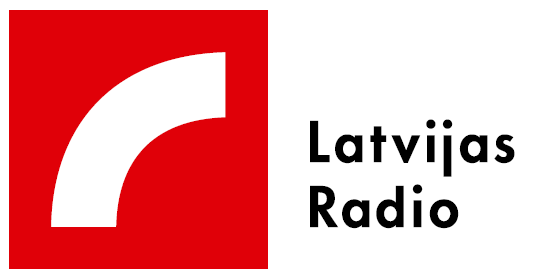 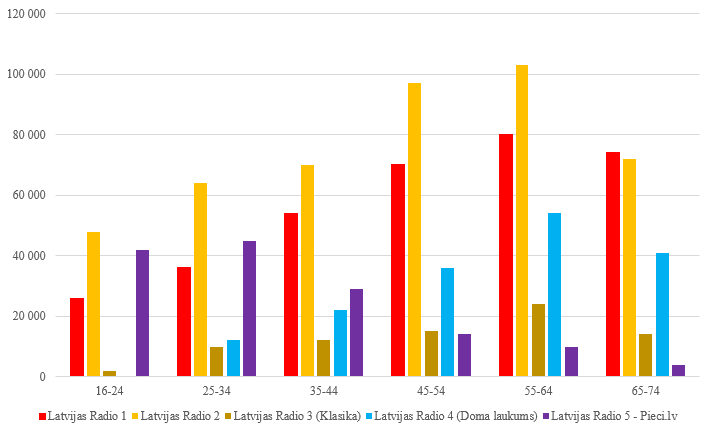 201820182019201920202020SievietesVīriešiSievietesVīriešiSievietesVīriešiLR1174175178181168172LR2270247256243227228LR3493950444043LR4949277936899LR5698471897074PodkāstsSpotifyAppleGoogleKopāPasakas958742005796131Krustpunktā3416820144234811PIECI RĪTI3115835343531946Kā labāk dzīvot18740306631722123Zināmais Nezināmajā18594178158720962Šīs dienas acīm16549119226318004Ģimenes studija1658388016017623Burtu Burvis1698316983Lieliskais piecinieks72891445958028Divas puslodes527313396612Kultūras Rondo5177845261Kā ir būt3404144533601Cita domnīca3461343495Diplomātiskās pusdienas27871994983484Atvērtie faili24112511992861#DigitālāsBrokastis23911112502Radio mazā lasītava12281228Dvēseļu putenis. Lasījumi1167231190Radioteātris - Inga Ābele Klūgu Mūks1019101928425697503858297864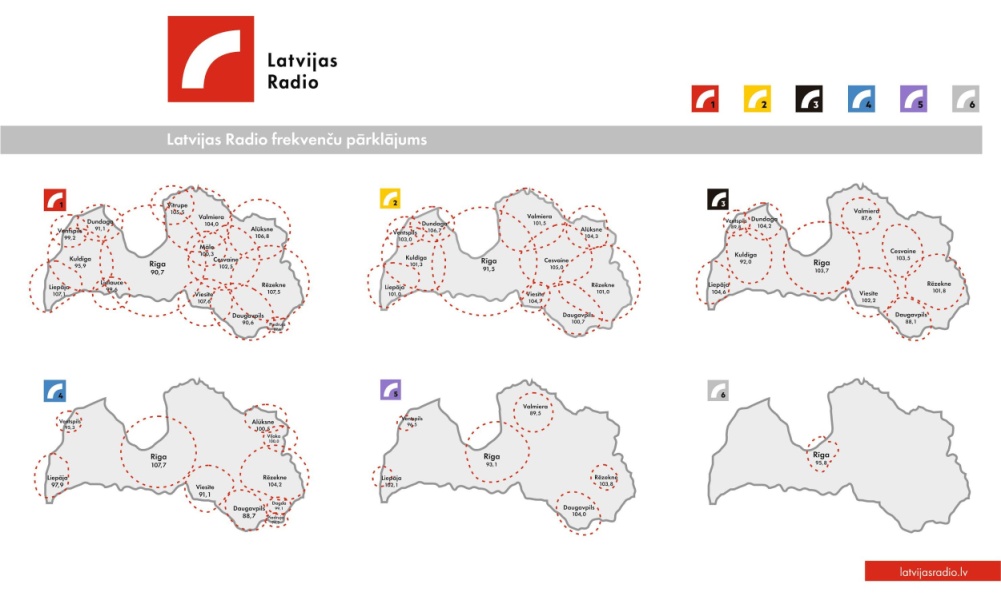 Apraides karte bez 2019.gadā ieviestajām izmaiņām. Avots: Latvijas RadioVispārējie rādītājiSabiedriskie elektroniskie plašsaziņas līdzekļi nodrošina elektronisko plašsaziņas līdzekļu nozares attīstības nacionālās stratēģijas 2018.–2022.gadam (turpmāk – Stratēģija) mērķu sasniegšanu un uzdevumu izpildi,  nodrošinot sabiedriskā pasūtījuma veidošanu un pārvaldību atbilstoši šīm Vadlīnijām, kā arī tie iesaistās elektronisko plašsaziņas līdzekļu nozares plašāko uzdevumu īstenošanā, veicot: Stratēģijas nozares 1.prioritārā virziena "Daudzveidīgs, kvalitatīvs nacionālais mediju saturs Latvijas iedzīvotājam un latviešiem pasaulē" vispārējā mērķa "Apmierināt iedzīvotāju vajadzības un intereses pēc nacionāli un reģionāli nozīmīgas informācijas par sabiedrību, valsti, aktuāliem notikumiem un norisēm, izglītības, kultūras un izklaides" īstenošanu, rezultātu un indikatoru sasniegšanu:Stratēģijas nozares 2.prioritārā virziena "Dinamiski, uz attīstību un inovācijām vērsti mediji": vispārējā mērķa "Tehnoloģiski mūsdienīga, Latvijas apstākļiem piemērota mediju satura ražošanas un piegādes infrastruktūra, kas nodrošina auditorijas mainīgās vajadzības, respektējot paaudžu, reģionu un sociālo grupu intereses un ekonomiskās iespējas" īstenošanu un rezultātu sasniegšanu:Stratēģijas nozares 3.prioritārā virziena "Atbildīgi mediji, zinoša, iesaistīta un ieinteresēta auditorija" vispārējā mērķa "Tehnoloģiski mūsdienīga, Latvijas apstākļiem piemērota mediju satura ražošanas un piegādes infrastruktūra, kas nodrošina auditorijas mainīgās vajadzības, respektējot paaudžu, reģionu un sociālo grupu intereses un ekonomiskās iespējas" īstenošanu un rezultātu sasniegšanu:Noturēt VSIA “ Latvijas Radio” programmu klausītāju loku esošā līmenī.Vienlaikus pieaug sabiedrisko mediju izmantošana interneta, digitālajās platformās, sociālajos medijos. Ņemot vērā Latvijas sabiedriskā radio klausītāju paraduma maiņu, jāturpina palielināt podkāstu lietotāju skaits, īpaši jaunāko klausītāju vidū.LR rezultāti un rādītāji budžeta programmas (apakšprogrammas) griezumāINDIKATORSBĀZES RĀDĪTĀJSMĒRĶA VĒRTĪBA 2021.G.Sabiedrība.1.1. LR nodrošina vietu sabiedrības diskusijām2018.gada bāze 79,8% (SKDS)≥ 80%1.2. LR reģionālās informācijas daudzveidība2018.gada bāze 70,6%≥ 73%1.3. LR nodrošina iespēju paplašināt redzesloku, iegūt vai papildināt zināšanas2018.gada bāze 83,3% (SKDS)≥ 83,3%1.4. LR pārstāv sabiedrības intereses2018.gada bāze 55,1% (SKDS)≥ 56%1.5. LR klausītāju apmierinātība ar saturu2018.gada bāze 77,7% (SKDS)≥ 80% Demokrātija.2.1. LR stiprina Latvijas nacionālo kultūru
2018.gada bāze 84,4% (SKDS)≥ 84%2.2. LR piedāvā daudzveidīgu raidījumu programmu2018.gada bāze 80,9% (SKDS)≥ 81%2.3. LR klausītāju apmierinātība ar ziņu un aktuālās informācijas raidījumu saturu2018.gada bāze 81%≥ 81%2.4. LR ziņu un aktuālās informācijas raidījumi palīdz saprast kopsakarības starp dažādiem notikumiem un procesiem Latvijā un pasaulē2018.gada bāze 79,1% (SKDS)≥  80%2.5. LR veicina izpratni par Latvijas valstiskumu, vēsturi, kultūru un tradīcijām dažādās vecuma grupās2018.gada bāze 80,3% (SKDS)≥ 80,%Kultūra.3.1. LR ir vadošais radio kultūras satura veidotājs Latvijā2019.gada bāze 46%  (SKDS)≥ 50%3.2. LR rosina interesi par kultūras procesiem un notikumiem 2019.gada bāze 53% (SKDS)≥ 58%3.3. LR piedāvā oriģinālus kultūras raidījumus2019.gada bāze (oktobris)48% (SKDS)≥ 52%Zināšanas.LR saturs sniedz jaunas zināšanas dažādās dzīves jomās, atklāj ko jaunu 2019.gada bāze (oktobris)49% (SKDS)≥ 52%LR saturs aicina kritiski domāt, spriest, izvērtēt 2019.gada bāze (oktobris)46% (SKDS)≥ 48%LR saturs palīdz izprast citus, viņu skatījumu uz dzīvi 2019.gada bāze 49% (SKDS)≥ 52%Radošums.LR kopumā piedāvā oriģinālu saturu – tādu, kāds nav citiem2019.gada bāze 52% (SKDS)≥ 55%LR izmanto un parāda jaunākās zinātnes attīstības tendences un tehnoloģijas 2019.gada bāze 31% (SKDS)≥ 54% LR sniedz pieredzi un iedvesmo radošai darbībai 2019.gada bāze 40% (SKDS)≥ 40% Nr. p. k.UzdevumsRezultatīvie rādītāji1.LR stundas un pusstundas ziņu satura stiprināšana. Lielāks LR pašu radīto ziņu apjoms, lai tās būtu kā galvenais avots. Izveidot sistēmu LR Ziņu dienesta veidotā oriģinālsatura uzskaitei.Ziņu dienests stiprinās stundu un pusstundu ziņu saturu, paaugstinot ziņu kvalitāti (rediģēšana, skaņas citātu saturiskā un tehniskā pilnveide), kā arī palielinās pašu radīto ziņu apjomu, tostarp, oriģinālziņu īpatsvaru ar atsauci uz Latvijas Radio..Programmā “Labrīt” turpināsim stiprināt rubriku “Ārpus Rīgas”, arī tādējādi palielinot Ziņu dienesta veidoto oriģinālsaturu un pašu radītās ziņas.2021.gadā Ziņu dienests palielinās padziļināta analītiskā satura īpatsvaru. Līdzīgi kā līdz šim, Ziņu dienesta žurnālistu izpētītais vai analizētais tiks iekļauts īsajās ziņās.Tāpat Ziņu dienests iesaistīsies   LR Ziņu dienesta veidotā oriģinālsatura uzskaites sistēmas izveidē.LR ziņu kopapjoms2019: 3472h2020: 3538h (plāns)  2021: vismaz 3529h 2021: ieviesta orģinālsatura uzskaites sistēma - 1 vienība2021: atskaite par uzdevuma izpildes progresu2.Informatīvi analītisko un pētniecisko raidījumu stiprināšana LR1 un LR4, palielinot pētnieciskā satura īpatsvaru. Veicināt ziņu dienesta un pētnieciskās redakcijas sadarbību, kā arī LR programmu sadarbību pētnieciska un analītiskā satura izveidē, izvērtējot raidījumu un satura apmaiņu programmu ietvaros.Ziņu dienests turpinās uzsākto sadarbību, proti, pētnieciskos tematus piesakot programmā „Labrīt” un mutiskā līmenī potenciālos tematu turpinājumus pārrunājot Ziņu dienesta galvenajam redaktoram ar Pētnieciskās redakcijas vadītāju (kas rezultējas  Ziņu dienesta žurnālistiem turpinot aizsāktos tematus). Attīstāma ir pētnieciskā satura pielāgošana īso ziņu un pārējo ziņu programmu formātiem (kur šīs ziņas un sižetus ar skanošiem citātiem un paša komentāru pielāgo pētnieciskās redakcijas žurnālisti). Vienlaikus arī Ziņu dienests 2021.gadā stiprinās analītiskās un  pētnieciskās žurnālistikas kapacitāti,  dodot iespēju vairākiem žurnālistiem regulāri iesaistīties pētnieciskās un analītiskās žurnālistikas satura veidošanā. Šis saturs  ar noteiktu regularitāti  tiks iekļauts „Labrīt” programmā pēc plkst. 8.00, no pārējā satura tiks atdalīts ar īpašu nosaukumu un skaņas signālu. Līdzīgi kā līdz šim, Ziņu dienesta žurnālistu izpētītais vai analizētais tiks iekļauts īsajās ziņās un regulāri papildināts  un atjaunināts pārējās ziņu programmās  „Pusdiena”, „Dienas notikumu apskats”, kā arī  adaptēts ziņu programmām krievu valodā „Šodien trīspadsmitos, „Dienas apskats”,  tādejādi palielinot kopējo ziņu dienesta  oriģinālsatura apjomu. Analītiski pētniecisko saturu plānots attīstīt ar jaunām inovatīvām formām, piesaistot arī LR Inovāciju laboratoriju.Pētnieciskās žurnālistikas daļa turpinās veidot un stiprināt LR1 nedēļas raidījumu „Atvērtie faili”, kā arī par katra raidījuma tematu veidos video saturu sociālajiem tīkliem, lai aizsniegtu to auditorijas daļu, kas uzturas sociālajos tīklos. Gada laikā tiks izveidoti ap  40 video sižeti 2.30-5 min. apjomā.LR1 turpinās sadarbību ar Pētniecības daļu analītiskajā raidījumā „Krustpunktā”, nodrošinot diskusiju platformu. LR4 paredzēta LR1 raidījuma „Atvērtie faili” adoptēšana LR4 raidījuma „Doma laukums” formātam.Raidījuma „Atklātais jautājums” dalībnieku un ekspertu loka paplašināšana ar ārzemju speciālistiem, atbildīgām personām un viedokļu līderiem.LR3 izveidos jaunu informatīvi analītisko raidījumu „Meistars Knehts”. LMMS sadarbībā ar LR1 turpinās Latgales apraidē informatīvi analītisko raidījumu „Latgolys stuņde” dodot platformu diskusijām par dažādām aktualitātēm un procesiem.LR1 pētnieciskais saturs (integrētais saturs)2019: 0%2020: (1.pusg.) 0,5% jeb 17h2021: vismaz 43h vai vismaz 0,5%Adaptēt pētniecisko saturu LR4 vajadzībāmLR4 pētnieciskais saturs2020: 0%2021: vismaz 5 satura vienības* vai vismaz viens satura projekts*Tematika: informatīvi analītiskie/ sabiedriski politiskie raidījumi, LR kopapjoms2019: 4244h 2020: 3996h (plāns)2021: vismaz 4078hTurpināt nodrošināt pētnieciskā satura, tostarp integrētā satura uzskaiti un rezultatīvo rādītāju analīzi, iesniedzot atskaites reizi ceturksnī.Turpināt nodrošināt analītiskā satura, tostarp integrētā satura uzskaiti un rezultatīvo rādītāju analīzi, iesniedzot atskaites reizi ceturksnī.3.Jāuzsāk pastāvīga uz saprotamiem un abpusēji izdevīgiem nosacījumiem balstīta sadarbība ar Latvijas neatkarīgiem producentiem, nodrošinot to radītā satura iekļaušanu LR programmās.Ziņu dienests uzsāks sarunas ar biedrību Latviesi.com par potenciālu un regulāru ziņu satura veidošanu par notikumiem latviešu diasporā.Plānots uzsākt arī darbu pie sadarbības mehānisma izveides ar reģionālajiem laikrakstiem un televīzijām dažādu reģionālu tematu un ziņu atspoguļošanai.  ZD izskatīs sadarbības iespējas ar  Latvijas neatkarīgajiem producentiem, kas varētu būt par pamatu dažādu rubriku vai ierakstu  ciklu veidošanai ziņu programmā „Labrīt”, tādējādi dažādojot tās saturu. Ziņu dienests turpinās sadarbību arBatijas Pētnieciskās Žurnālistikas Centru RE:Baltica. LR1 plāno sākt sadarbību ar Latvijas neatkarīgiem producentiem, izglītojošajā raidījumā “Ķepa uz sirds”. Lai iekļautu neatkarīgo producentu radīto saturu programmā, ir jāsaņem atļauja no NEPLP.LR2 izskatīs iespēju sadarboties ar neatkarīgajiem producentiem. LR3, ja būs finansējums, sadarbībā ar LTV veidos raidījumu ciklu “Mūzika un dizains Latvijas muižās”. LR4 uzsāks sadarbību ar Latvijas neatkarīgajiem producentiem. Iespējamie satura projekti – dokumentālie raidījumi par Latvijas vēsturi, pētnieciskais saturs ar mērķi attīstīt kritisko domāšanu, kvalitatīvā izklaide.LR4 turpinās atskaņot neatkarīgā producenta BBG, kas pārstāv Radio Free Europe/Radio Liberty, raidījumus par notikumiem ES valstīs un citviet pasaulē.2021: vismaz 2 satura projekti4.Palielināt jauniešiem, pusaudžiem, bērniem paredzēta satura īpatsvaru, īpaši stiprinot analītisko saturu LR5 un video koplietošanas platformās. LR1 jauns multimediāls 10 raidījumu/diskusiju cikls jauniešiem „Ilgtspējīga nākotne”. Jauns izglītojoši izklaidējošs formāta raidījums bērniem un ģimenei par Latvijas vēsturi, kultūru, valodu, sportu, dabu,  zinātni, digitālo vidi un tradīcijām, veicinot zināšanas un prasmes, paaudžu pieredzes pārmantojamību (no marta). Bērnu audio seriāla “ Burtu burvis” formāta attīstība, sadarbībā ar Latvijas Nacionālās bibliotēkas bērnu literatūras centru, veicinot bērnu lasītprasmi un interesi par literatūru.LR3 jauns 35 raidījumu cikls bērniem un vecākiem par mūzikas mācīšanos jaunāko klašu skolēniem un vecākiem - „Piccolo”.Raidījums jauniešiem „Pagrabs”.LR4 Raidījuma bērniem (sākumskolas vecums) „Kad tu esi mājās” pārveidošana.Jauna literārā raidījuma bērniem (pamatskolas vecums) izveidošana;Raidījuma pusaudžiem „Paaudze Z” attīstība sociālajos tīklos.LR5 informatīvi analītisko raidījumu klāstu papildinājis ar podkāstu un raidījumu „kā ir būt”.Atbilstīga finansējuma gadījumā veidosim regulāru video sižetu sēriju par aktualitātēm sabiedrībā un politikāGada izskaņā aktīvi iesaistīsimies sabiedrisko mediju labdarības maratonā „Dod pieci”LMMS sadarbībā ar LR5 turpinās raidījumu „Pīci breinumi” aizvien attīstot raidījuma multimedialitāti.Tematika:informatīvi analītiskie/sabiedriski politiskie raidījumi LR52019: 178h2020: 194h (plāns) 2021: vismaz 194h Tematika: Bērnu un jauniešu raidījumi, LR kopapjoms2019: 1576h2020: 1607h (plāns)2021: 1662h Turpināt nodrošināt bērniem, pusaudžiem un jauniešiem paredzēta satura, tostarp integrētā satura uzskaiti un rezultatīvo rādītāju analīzi, iesniedzot atskaites reizi ceturksnī. 5.Veidot jaunus satura projektus ārpus lineārā ētera: palielināt podkāstu un multimediālā satura apjomu, kā arī saturu sociālajos medijos, īpaši jauniešiem domātu saturu video viosmaz 18%apjomu), koplietošanas platformās. LR1Jauns satura formāts par jaunajām tehnoloģijām „Digitālās brokastis”, kas veidots Multimediju studijā. Jauns multimediāls projekts - 10 raidījumu/diskusiju cikls jauniešiem „Ilgtspējīga nākotne”.LR2 plāno rīkot tikšanos ar klausītājiem Latvijas reģionos. Tāpat plānots palielināt podkāstu saturu.LR4 plāno ttīstīt raidījumu „Ārējais izskats” un „Mežonīgā daba” saturu multimediālajā formātā.Veidot esošos raidījumus („Stāstiņi iz dzīves”, „Vecāku skola”, „Mēsdienu odisejas”, „Sarunas par galveno”, „Lietu daba”, „Sports šodien”, „Kā jums tur iet?” u.c)  un rubrikas podkāstu formātā (pie nosacījuma, ka tiks palielināta Multimediju daļas kapacitāte).Veidot jaunus raidījumus podkāstu formā.LR5 atbilstīga finansējuma gadījumā attīstīs visu raidījumu un rubriku multimedialitāti, turpinās veidot un attīstīt podkāstus,iniciēs vlogu veidošanu un iedzīvināšanu, Turpinās dažāda fomāta video satura ražošanu un izplatīšanu digitālajā vidē – Fb, IG, YT, Tiktok.LMMS sadarbībā ar LR5 turpinās raidījumu „Pīci breinumi” aizvien attīstot raidījuma multimedialitāti, tostarp video saturu gan oriģinālveidotu gan atvasinātu no lineārā satura.LMMS turpinās attīstīt latgaliešu literatūrai veltītu podkāstu „Puslopys”, ja tiks atrisināts autortiesību jautājums tas būs plaši pieejams dažādās digitālajās platformās.Jauni raidījumi podkāstu formā2020: 682021: 75Multimediju studijās pastāvīgi veidotu satura projektu skaits2020: 42021: 7LR saražotais satura vienību skaits Youtube2020: 3082021: 450Facebook2020: 57652021: 6500TikTok (nepieciešams sākt uzskaitīt)6.Jaunu satura formātu izmatošana gan jaunos projektos, gan esošajos raidījumos, iesaistot inovācijas laboratoriju.LR1 turpinās iesaistīt Inovāciju laboratoriju gan jaunu, gan esošu satura formātu attīstībā (jauns multimediāls 10 raidījumu/diskusiju cikls jauniešiem „Ilgtspējīga nākotne”, jauns satura formāts „Vai tas ir normāli?” par mentālo veselību, jauns izglītojoši izklaidējošs formāta raidījums bērniem un ģimenei par Latvijas vēsturi, valodu, kultūru, sportu, dabu, zinātni, digitāli vidi un tradīcijām, veicinot zināšanas un prasmes, paaudžu pieredzes pārmantojamību).LR4Jaunu satura formātu izmantošana informatīvo raidījumu „Doma laukums” un „Izklāstā” ietvaros, kā arī tematiskajos raidījumos.LMMS turpinās attīstīt latgaliešu literatūrai veltītu podkāstu „Puslopys”, ja tiks atrisināts autortiesību jautājums tas būs plaši pieejams dažādās digitālajās platformās.2021: vismaz 2 jaunu formātu satura projekti7.Līdzsvarot Latvijas reģioniem veltīto ziņu un cita satura atspoguļojumu LR programmās.Ziņu dienests turpinās attīstīt sadarbību ar reģionālajiem medijiem regulāri plānojot un iekļaujot saturu ziņu programmās.Līdzsvarotu satura atainojumu reģionos, Ziņu dienests sasniegs palielinot (sasniedzot vismaz 18% apjomu) informatīvā un analītiskā satura apjomu par notikumiem un procesiem Zemgalē.Kapacitāte tiks stiprināta: pilnveidojot satura plānošanu un producēšanu, piesaistot jaunus ārštata autorus, Zemgales notikumu analīzei novirzot Ziņu dienesta  štata korespondentus. LR1 jauns satura formāts „Reģioni Krustpunktā” par svarīgiem jautājumiem reģionu iedzīvotājiem, sadarbībā ar reģionālajiem medijiem, līdzvērtīgi atspoguļojot katra reģiona aktualitātes.LR2 informēs klausītājus par notikumiem reģionos raidījumā „Latvijas novados. Tiks palielināts arī kultūras un izklaides informācijas īpatsvars programmā.LR3 veiks koncertu ierakstus un tiešraides no reģionālajām koncertzālēm, kā arī pastāvīgi atspoguļos kultūras aktivitātes reģionos. LR4 informatīvie raidījumi turpinās sadarbību ar kolēģiem reģionos, veidojot ziņu sižetus par notikumiem ārpus Rīgas. Reģionālā tematika tiks atspoguļota arī analītisko un tematisko raidījumu ietvaros.LR ziņu dienesta korespondentu sagatavotais saturs dalījumā pa reģioniem 2020: Zemgale 14,5%, Vidzeme 22%, Latgale 29%, Kurzeme 34,5%2021: katra Latvijas reģiona (Vidzeme, Kurzeme, Zemgale un Latgale) minimālais procentuālais atainojums ir 18% Analītisks raidījums par reģiona aktualitātēm2021: 1 satura projektsTurpināt nodrošināt Latvijas reģioniem (Vidzeme, Kurzeme, Zemgale un Latgale) veltīta, tostarp integrētā satura uzskaiti, atsevišķi uzskaitot ziņu saturu, un rezultatīvo rādītāju analīzi, iesniedzot atskaites reizi ceturksnī.8.Palielināt sabiedrības veselībai veltīta satura apjomu LR programmās.LR1 piedāvās jaunu satura formātu „Vai tas ir normāli?” par mentālo veselību, aktualizējot sabiedrības veselības tematiku, meklējot risinājumus un izglītojot sabiedrību.LR1 raidījums “Ģimenes studija” saturā akcentēs vairākas tematiskās līnijas. Ģimene ir sabiedrības sistēmas pamatvērtība: veselīgas ģimenes vides un attiecību nozīme. Raidījums pētīs, kā pandēmijas laika apstākļi ietekmē ģimenes dzīvi, savukārt veicinot un paplašinot uzticamas un pārbaudītas informācijas pieejamību dažādās platformās, aktualizēs topošajiem un jaunajiem vecākiem svarīgus jautājumus par bērnu fizisko un emocionālo aprūpi. Raidījums “Kā labāk dzīvot” palielinās sabiedrības veselībai domāto saturu, veicinot dzīves kvalitāti.Sabiedrības veselības tematika LR2 tiek iekļauta informatīvajā rubrikā “Dienas padoms”. LR4 raidījuma „Vienkāršiem vārdiem” strukturēšana, atvēlot vienu raidījumu nedēļā sabiedrības veselības jautājumiem.Diskusiju par sabiedrības veselības aktualitātēm veidošana analītiskā raidījuma „Atklātais jautājums” ietvaros.Raidījuma par veselīgu dzīvesveidu „Bez receptes” attīstīšana.Operatīvās informācijas sniegšana par aktualitātēm sabiedrības veselības jomā informatīvo raidījumu „Doma laukums” un „Izklāstā” ietvaros.Sabiedrības izglītošana par veselības aizsardzības jomā izmantotām jaunām tehnoloģijām raidījumā „Jaunā dimensija”.LR5 iknedēļas rubrikā „Vesels pieci” turpinās runāt par veselības aprūpes, profilakses un veselīga dzīvesveida jautājumiem.Arī vairākas podkāsta „kā ir būt” epizodes būs veltītas mentālai veselībai, kas Covid-19 pandēmijas apstākļos kļuvis īpaši aktuāls temats.LMMS sadarbībā ar LR5 raidījumā “Pīci breinumi” turpināsim iekļaut arī ar sabiedrības veselību saistītu saturu.Sabiedrības veselībai un drošībai veltīts saturs (integrētais saturs):LR12019: 572h jeb 8,4%2020: (1.pusg.) 375h jeb 10,9%2021: vismaz 600hLR42019: 503h jeb 8,9%2020: (1.pusg.) 265h jeb 9,6%2021: vismaz 515hLR52019: 20h jeb 0,8%2020: (1.pusg.) 8h jeb 0,5%2021: vismaz 22hLR22020: 0%2021: vismaz 10 satura vienībasNodrošināt sabiedrības veselībai, nodalot no sabiedrības drošības, veltīta  satura, tostarp integrētā satura uzskaiti un rezultatīvo rādītāju analīzi, iesniedzot atskaites reizi ceturksnī.9.Nodrošināt skaidrojošu saturu, īpaši LR1 un LR4, kas sabiedrībā veicinātu tiesībpratību (zināšanas par tiesībām un pienākumiem) un sekmētu dzīves kvalitātes uzlabošanu ikdienā.LR1 raidījums “Kā labāk dzīvot” nodrošinās skaidrojošu saturu, kas nodrošinās sabiedrības zināšanas par tiesībām un pienākumiem.Sekojot līdzi norisēm institūciju darbībā, raidījums “Ģimenes studija” atspoguļos deinstitucionālizācijas norisi un skaidros plānoto bāriņtiesu reformu.LR4 plāno raidījuma „Vienkāršiem vārdiem” strukturēšanu, atvēlot vienu raidījumu nedēļā tiesībpratības jautājumiem.Diskusiju par tiesībpratību kā vienu no dzīves kvalitātes uzlabošanas priekšnosacījumiem veidošana analītiskā raidījuma „Atklātais jautājums” ietvaros.Tiesību pratībai veltīts saturs LR2021: 20 satura vienībasUzsākt veikt tiesībpratībai veltīta integrētā satura uzskaiti un rezultatīvo rādītāju analīzi, iesniedzot atskaites reizi ceturksnī.10.Turpināt finanšu pratības veicināšanu sabiedrībā, pakāpeniski palielinot šai tēmai veltītā satura apjomu, īpaši LR1, LR4 un LR5 stiprinot sadarbību ar NVO, uzņēmēju organizācijām un domnīcām.LR1 attīstīs jauno satura formātu “Pievienotā vērtība”, sekojot kā uzņēmējdarbība un ekonomika atgūstas no pandēmijas krīzes, turpinās biržas akciju iegādes eksperimentu, veicinot zināšanas un attīstot investēšanas kultūru, īpašu uzmanību veltīs tematikai, kas paaugstina iedzīvotāju finanšu pratību, zināšanas par norisēm ekonomikā un to ietekmi uz katra ienākumiem. LR1 turpinās attīstīt satura piedāvājumu raidījumā “Eiro fokusā”.LR4 plāno raidījuma „Vienkāršiem vārdiem” strukturēšanu, atvēlot vienu raidījumu nedēļā finanšu pratības jautājumiem.Diskusiju par finanšu sektora aktualitātēm Latvijā, citviet Eiropā un pasaulē veidošana analītiskā raidījuma „Atklātais jautājums” ietvaros.Īpašo izglītojošo ciklu veidošana par finanšu pratības jautājumiem (uzkrāšana, apdrošināšana, norēķini utt.) informatīvo un izglītojošo raidījumu ietvaros.Komentāra žanra attīstība rubrikā „Finanšu blok(g)s” raidījumā „Doma laukums”.Apzinoties īpašo lomu mērķauditorijas informēšanā un izglītošanā, LR5 integrēs esošajos raidījumos un rubrikās saturu par ekonomikui un finanšu pratību.Ekonomikai un finanšu pratībai veltīts saturs (integrēts saturs):LR12019: 21h jeb 0,3%2020: (1.pusg.) 21h jeb 0,6%2021: vismaz 40hLR42019: 38h jeb 0,7%2020: 30h jeb 1,1%2021: vismaz 40hLR52020: 0%2021: vismaz 10 satura vienībasTurpināt pilnveidot finanšu pratībai veltīta satura, tostarp integrētā satura uzskaiti un rezultatīvo rādītāju analīzi, iesniedzot atskaites reizi ceturksnī.11.Turpināt mākslas un kultūras analīzei un kritikai veltīta satura attīstīšanu dažādās LR programmās. Latvijas kultūrpolitikas un izglītības analīze; visu kultūras jomu pilnvērtīgs atspoguļojums LR 3 ēterā. Veicināt lasīt prasmi un literatūras popularizēšanu dažādām auditorijām.LR1 turpinās piedāvāt augsta līmeņa kultūras saturu dažādu formātu raidījumos, aptverot visas kultūras jomas: kino, teātri, literatūru, vizuālo mākslu, mūziku, arhitektūru un dizainu, tautas mākslu u.c. Dažāda formāta kultūras raidījumi analizēs un vērtēs Latvijas kultūrpolitiku, akcentēs kultūrvēsturi un pētniecību, veicinās lasīt prasmi un literatūras popularizēšanu, (“Kultūras rondo”, “Augstāk par zemi”, “Radio mazā lasītava”, “Cienījamie lasītāji. Etīdes par literatūru”, “Burtu burvis”, “Laika Ritu Raksti”).LR3 veidos jaunu informatīvi analītisku raidījumu „Meistars Knehts”, kas analizēs kultūras procesus. Notiks dažādu jomu profesionāls izvērtējums: dizains no karotes līdz pilsētvidei - „Kāpēc dizains?”, literatūra un grāmatniecība – „Grāmatu stāsti” un „Rīta regtaims”, folklora - „Etnovēstis”, džeza procesi – „Džeza impresijas”, kino – „Piejūras klimats”, mūzika „Post factum” un „Orfeja auss”, vizuālā māksla – „Mākslas vingrošana”, teātris – „Šņorbēniņi”. LR4 Latvijas kultūrpolitikas un izglītības analīze diskusiju raidījumā „Atklātais jautājums”.Mākslas un kultūras analīze un kritika raidījumā „Žanra klasika”. Komentāra par kultūras dzīves aktualitātēm Latvijā un pasauē veidošana raidījumā „Doma laukums”.Informēšana par notikumiem Latvijas kultūrā raidījumā „Domas. Skaņas. Tikšanās”.Jauna literārā raidījuma skolniekiem „Ārpusskolas lasīšana” veidošana;Latvijas literātu portreti un daiļrade raidījumā „Grāmatu otrdiena”.LMMS latgaliešu kultūras, kultūrpolitikas tēmai, latgaliešu literatūrai tēmai turpinās pievērties raidījumā „Kolnasāta” LR1.LMMS turpinās attīstīt latgaliešu literatūrai veltītu podkāstu „Puslopys”, ja tiks atrisināts autortiesību jautājums, tas būs plaši pieejams dažādās digitālajās platformās.Tematika: vērtību orientējošie, kultūras un reliģijas raidījumiLR kopapjoms2019: 5640h2020: 5600h (plāns) 2021: vismaz 5650h Kultūras/mākslas kritikai un analīzei veltīts saturs LR2021: vismaz 20 jaunas satura vienības un/vai 1 jauns satura projektsTurpināt attīstīt kultūrai, reliģijai un nemateriālajam kultūras mantojumam  veltīta satura, tostarp integrētā satura uzskaiti un rezultatīvo rādītāju analīzi, iesniedzot atskaites reizi ceturksnī.12.Veidot attālinātās izglītības vajadzībām noderīgus un izmantojamu saturu, stiprinot sabiedrībā zinātnes pratību.LR4 raidījuma „Vienkāršiem vārdiem” strukturēšana, atvēlot vienu raidījumu nedēļā izgītības jautājumiem.Attālinātās izglītības organizēšanas un nodrošināšanas jautājumi raidījumā „Vecāku skola”.Attālinātās izglītības un attālinātā darba tehnoloģiskā nodrošināšana raidījumā „Jaunā dimensija”.Latvijas izglītības sistēmas aktualitātes diskusiju raidījumā „Atklātais jautājums”.Raidījuma par mūsdienu zinātni  „Lietu daba” attīstība un ekspertu loka paplašināšana ar ārzemju speciālistiem.LR5 rubrikā „Rītdiena īsumā” stāstīsim arī par jaunākajiem sasniegumiem tehnoloģijās, kas var būt pamats vai labs atbalsts attālināta darba un mācību apstākļos.2021: latviešu literatūras attālinātās izglītības apmācību vajadzībām nodrošinātas vismaz 30 satura vienības.13.Stiprināt latviskās dzīvesziņas saturu visās programmās.LR1 sāks skanēt jauns ierakstu cikls raidījumā „Kultūras Rondo” ”No paaudzes paaudzēs”, kurā klausītāji tiks iepazīstināti ar kultūras vērtībām kopienās, gada garumā stāstot par 12 vērtībām no Latvijas nemateriālo kultūras mantojuma saraksta. Raidījums „Laika Ritu Raksti”  aktualizēs latviešu tautas krāsu mistēriju latviešu tautas folklorā.Raidījumos izzināsim, kuras ir vissenākās krāsas, kāda ir krāsu mitoloģiskā nozīme, kuru krāsu salikumi ir semantiski visnozīmīgākie latviešu tautas dziesmās, teikās un pasakās.LR2 realizē un uztur klausītāju ikdienas nacionālās identitātes izpratni un apzināšanos ar latviešu valodā, latviešu mentalitātei un patības sajūtai, gadalaiku un diennakts ritējumam piemērotu latviešu mūziku un raidījumiem 24/7. Uzturot dzīvas latviskās tradīcijas.LR3 atainos latvisko dzīvesziņu raidījumā „Etnovēstis”. Šī tēma nedefinēti parādās arī raidījumā „Diena sākusies” un citos.LR4 Latvijas kultūras dzīves norises tiks atspoguļotas  raidījumā „Domas. Skaņas. Tikšanās”.Latvijas vēsturiskie notikumi,  vēsturē nozīmīgās personas raidījumā „Dzīvā vēsture”.Latvijas ģimenisko tradīciju gadskārtas tiks pieminētas un atzīmētas informatīvajos un tematiskajos raidījumos “Doma laukums”, “Skaņas, domas, tikšanās”, veidos Skolēnu dziesmu un deju svētku papildu saturu, ja būs papildu finansējums .LR5 65% mūzikas ir tieši Latvijā radīta, ar īpašu uzskaru uz kvalitatīvu jauno autoru darbu ekspozīciju. Arī raidījumi „Pieci latvieši” un „Tramplīns” atraktīvā formā sniedz izglītojošu saturu par jaunāko latviešu populārajā mūzikā, kas līdzās citiem mākslas veidiem iedvesmo un veicina latviskās identitātes apzināšanos un piederību latviskajai kultūrtelpai.Latviskajai dzīves ziņai veltīts saturs (integrēts saturs), LR12019: 15h jeb 0,2%  2020: (1.pusg.) 8h jeb 0,2%  2021: 20hLatviskajai dzīves ziņai veltīts saturs, LR22019: 20h jeb 1,7%2020: (1.pusg.) 14h jeb 2,7%2021: 24hSatura vienības kopā visās LR programmās2021: 365 jaunas satura vienībasTurpināt veikt latviskajai dzīvesziņai veltīta satura, tostarp integrētā satura uzskaiti un rezultatīvo rādītāju analīzi, iesniedzot atskaites reizi ceturksnī.14.Medijpratības vecināšana; veidot saturu, kas veicina sabiedrības kritisko domāšanu un izpratni par mediju lomu un mediju radītā satura kvalitāti.Lai veicinātu sabiedrības kritisko domāšanu, jo īpaši ņemot vērā Covid 19 izraisīto dezinformācijas vilni, kā arī, lai vairotu izpratni par mediju radītā satura kvalitāti, ziņu programmās tiks plānots gan oriģinālsaturs, gan arī turpināta sadarbība ar Re:Baltica, iekļaujot faktu pārbaudes materiālus (Re:Chek).Viens no Ziņu dienesta pētniecības un analītikas projektiem nākamajā gadā būs saistīts ar influenceru un jauno mediju blogeru radītā satura ietekmi  uz cilvēku psiholoģiju, reklāmas tirgu, mediju kopainu un informācijas kvalitāti digitālajā vidē.LR1 raidījums „Krustpunktā” cikls „Mediju anatomija”.LR4 Raidījuma „Mediju lauks” tematikas paplašināšana ar sociālo platformu problemātiku Latvijā un pasaulē un raidījuma ekspertu loka paplašinašana ar mediju ekspertiem no citām Eiropas valstīm.Mediju loma (arī sabiedrisko mediju loma) un mediju radītā satura kvalitāte diskusiju raidījumā „Atklātais jautājums”.Papildu finansējuma gadījumā LR5 sadarbībā ar Ziņu dienestu veidos regulārus video sižetus par aktuālo sabiedrībā un politikā.Satura vienību skaits kopā visās LR programmās:2021: 40 satura vienības Sākt veikt medijpratībai veltīta satura, tostarp integrēta satura uzskaiti un rezultatīvo rādītāju analīzi, iesniedzot atskaites reizi ceturksnī.15.Turpināt attīstīt sporta analītikai veltītu saturu.Ziņu dienests nodrošinās klausītājus ar kvalitatīvu informāciju par nozīmīgākajiem sporta notikumiem Latvijā, Eiropā, pasaulē.Plānota regulāra  sporta politikas pamatnostādņu analīze  ziņu un LR1 analītiskajos raidījumos „Labrīt”, „Pusdiena”, „Dienas notikumu apskats”, „Pēcpusdiena”,„Piespēle”.2021.gadā kā galvenie sporta politikas notikumi prognozējami jaunā sporta likuma izstrāde un iespējamā pieņemšana, un prioritāro sporta veidu noteikšana valstī. Jau 2020.gadā aizsākta un Latvijas Radio ēterā atspoguļota Latvijas Olimpiskās komitejas jaunās vadība īstenotā sporta nozares finansējuma sadales mehānisma pilnveide.LR2 darba dienās skanēs informatīvā rubrika „Sports”.LR4 Operatīva informācija par notikumiem un aktualitātēm sportā Latvijā un pasaulē sporta komentārā raidījumā  „Doma laukums”. Diskusijas par notikumiem, tendencēm un problēmām sporta jomā Latvijā un pasaulē raidījumā „Piektais celiņš”.Latvijas sportistu portreti un sporta veidu vēsture raidījumā „Sports šodien”.LR5 turpinās integrēt saturā lielo arēnu sporta aktualitētes, kā arī attīstīs iknedēļas rubrikas “Radio rings” multimedialitāti, veidojot to vizuāli atbilstīgāku mērķauditorijas prasībām, kā arī izvietojot saturu sociālo tīklu platformās.Sporta analītikai veltītas satura vienību skaits kopā lans LR programmās2021: 48 satura vienībasTematika: sportsKopapjoms LR2019: 364h2020: 343h (lans) 2021: vismaz 343h Turpināt attīstīt profesionālajam sportam un tautas sportam veltīta  satura, tostarp integrētā satura uzskaiti un rezultatīvo rādītāju analīzi, iesniedzot atskaites reizi ceturksnī.16.Palielināt satura apjomu, kas veltīts jaunajām tehnoloģijām. Lai klausītājiem  regulāri sniegtu informāciju un iepazīstinātu ar jaunām tehnoloģijām, Ziņu dienests plāno veidot rubrikas programmā  „Labrīt”.(ZD īpašu uzmanību plāno pievērst uzņēmēju un lauksaimnieku pieredzei, kas savā attīstībā izmanto arvien vairāk jauno tehnoloģiju, tādējādi efektīvi izmantojot cilvēkresursus, paaugstinot konkurenci un mazinot ieteikmi uz vidi.)LR1 sāks skanēt jauns multimediāls raidījums par tehnoloģijām „Digitālās brokastis”, veicinot sabiedrības zināšanas un attīstot prasmes tehnoloģiju apguvē. LR4 plāno raidījuma „Vienkāršiem vārdiem” strukturēšanu, atvēlot vienu raidījumu nedēļā jauno tehnoloģiju ieviešanas un apgūšanas jautājumiem.Jaunajām tehnoloģijām veltītā raidījuma „Jaunā dimensija” attīstība, paplašinot apskatāmo jautājumu un piemēru „ģeogrāfiju”.Jaunajām tehnoloģijām veltītās rubrikas izveidošana brīvdienu raidījumā „Doma laukums”. Jauna raidījuma veidošana par veiksmīgākajām start up tradīcijām.LR5 turpinās stāstīt par jaunākajiem sasniegumiem zinātnē un tehnoloģijās iknedēļas rubrikās “Rītdiena īsumā “ un “Piektais līmenis”. Veicināsim šo rubriku multimedialitāti un satura izplatību digitālajā vidē.2021: vismaz viens jauns satura projekts LRTurpināt pilnveidot jaunajām tehnoloģijām veltīta satura, tostarp integrētā satura uzskaiti un rezultatīvo rādītāju analīzi, iesniedzot atskaites reizi ceturksnī.17.Turpināt attīstīt radioteātri.Radioteātra attīstības plāns 2021. gadam - 58. lpp.2021: ierakstīts vismaz 1 no Latvijas Literatūras gada balvas uzvarētājiem un ierakstīts vismaz 1 iestudējumu veidojis "Spēlmaņu nakts" balvas ieguvējs labākā režisora kategorijā.18.Turpināt nodrošināt saturu par Latvijas diasporu un remigrācijas tematiku, attīstot satura pieejamību iespējami dažādās satura formās, tajā skaitā saskaņā ar LTV Digitālo stratēģiju.LR1 turpinās nodrošināt saturu par Latvijas diasporu un remigrācijas tematiku dažādu formātu raidījumos “Globālais latvietis. 21. Gadsimts”, diskusiju raidījumā “Krustpunktā”, attīstot satura pieejamību dažādās raidīšanas platformās (abi raidījumi raida Multimediju studijā).Galvenie satura virzieni:Diasporas saiknes stiprināšana ar Latviju izglītības, kultūras,  jauniešu iesaistes, pilsoniskās un ekonomiskās līdzdalības, un reemigrācijas atbalsta jautājumos. Diasporas likuma īstenošanas problēmas. Ideju attīstības vēsture diasporā. Valodas uzturēšana un kopšana. Diasporas mākslinieciskās darbības formas.Pasaules latviešu ekonomikas un inovāciju forums.LR2 plāno attīsīt un uzlabot saturu diasporas raidījumam „Latviešiem pasaulē.”LR3 veidos sarunas ar latviešu mūziķiem un māksliniekiem, kuri koncertē, izglītojas vai dzīvo ārpus Latvijas.LR4 Latvijas iedzīvotaju stāsti par dzīvi, darbu un studijām ārzemēs raidījumā „Kā jums tur iet?”.Portreta intervijas ar cilvēkiem, kas pēc ilstošas prombūtnes atgriezās Latvijā, raidījumā „Aleksandra studija”."Post-Brexit" tematika informatīvajos un analītiskajos raidījumos "Doma laukums", "Izklāstā", "Atklātais jautājums".2021:vismaz 95 satura vienības kopā visās LR programmās.Sākt veikt diasporai vai remigrācijas tēmai veltīta satura, tostarp integrētās satura uzskaiti un rezultatīvo rādītāju analīzi, iesniedzot atskaites reizi ceturksnī.19.Stiprināt mazākumtautību izpratni par valstiskumu un veicināt šīs auditorijas piederības sajūtu Latvijai.LR3 programmas klausītāju liela daļa ir mazākumtautību pārstāvji, tālab viņu ikdienas paradums klausīties “Klasiku”, kurā vienojošais ir mākslas elements un cieņpilnas sarunas ar dažādu tautību pārstāvjiem, pats par sevi sekmē šīs auditorijas piederības sajūtu Latvijai. LR4 informatīva, analītiska un pētnieciska satura veidošana raidījumos "Doma laukums", "Izklāstā" un "Atklātais jautājums" nolūkā veicināt auditorijas izpratni par notikumiem un procesiem Latvijā, Eiropā, pasaulē, to cēloņiem, sekām un dinamiku.Notikumi Latvijas vēsturē, izcilas personības, kas Latvijas vēsturi veidoja, vēsturiskās vietas un artefakti raidījuma „Dzīvē vēsture” ietvaros.Īpaša diskusiju cikla „Neizrunājām” par aktuālajām tēmām sabiedrības saliedēšanas procesa kontekstā turpināšana raidījuma „Atklātais jautājums” ietvaros.Intervijas ar Krievijas, Ukrainas, ES un citu pasaules valstu viedokļu līderiem un neatkarīgajiem ekspertiem par notikumiem Eiropā un pasaulē raidījumā „Laikmeta portrets”.Intervijas ar „jauniebraucējiem” (no Krievijas, Baltkrievijas, Ukrainas, ES  valstīm u.c.), multinacionālo ģimeņu un uzņēmumu pārstāvjiem raidījumā „Aleksandra studija”.Starpkultūru dialogs un mijiedarbība tematiskajos  un kultūras raidījumos "Žanra klasika", "Izteiksmes forma", " Domas. Skaņas. Tikšanās".Materiālu cikls par mazākumtautību kopienu vēsturi, kā arī par kopienu pārstāvju ieguldījumu Latvijas valstiskuma tapšanā un stiprināšanā nacionālo kultūras biedrību raidījumos.Materiālu cikli par gada jubilāriem, kuru daiļrade ir multikulturāls mantojums raidījumā "Skaņas. Domas. Tikšanās".LMMS sadarbībā ar LR4 ik nedēļu turpinās iesaistīt mazākumtautību pārstāvjus reģionā veidojot raidījuma “Latgales studija”.2021:vismaz 1 satura projekts par dažādu mazākumtautību kopienu vēsturi LR programmās.Turpināt attīstīt mazākumtautībām veltīta satura, tostarp integrētā satura uzskaiti un rezultatīvo rādītāju analīzi, iesniedzot atskaites reizi ceturksnī.LR1LR2LR3LR4LR5LR6 Satura pozicionējumsLatvijas Radio 1 – vienmēr pirmais!Dziesmas dzimtajā valodāMode mainās, klasika paliek!Jūsu telpa un jūsu laiksUzgriez un ir!Pagriez pasauli!Auditorija (vecuma fokuss)3 – 75+16 – 75+6 – 75+3 – 75+15 – 3515 - 30Galvenie satura žanriZiņas, Analītika, Diskusijas,Kultūra,Izglītojoši raidījumi;vērtību orientējoši,praktiski orientēti raidījumi, bērnu raidījumi, sports Ziņas,Mūzika,Izklaide,Izglītojoši,Praktiski orientēti raidījumiZiņas, Mūzika,Intervijas,Informatīvi analītiskiIzglītojoši,Vērtību orientējoši raidījumi,Izklaide, Bērnu un jauniešu raidījumiZiņas, Analītika, Diskusijas,Kultūra,Izglītojoši raidījumi;vērtību orientējoši,praktiski orientēti raidījumi, bērnu raidījumi, sportsZiņas, Izklaide, izglītība un zinātne, māksla un kultūra pusaudžu un jauniešu programmas, sports, informatīvi analītiskais saturs un mūzikaLīguma ietvaros tiek nodrošināta Saeimas plenārsēžu translācijaProjektsNosaukumsAutorsŽanrsRežisorsSkola 2030Have a nice day(2 dalas)J.ZvirgzdiņšprozaL.GrozaSkola 2030Lībietis dūņās un miglā N.IkstenaprozaR.BotersSkola 2030jauniešiemPasaka par Raini un viņa domāmI.ŠlāpinsprozaE.FreibergsSkola 2030Kā zīlīte pie logaJ.BaltvilksdzejaI.TropaSkola 2030Skaļā klaseI.SamauskadzejaI.TropaSkola 2030Lit.g.b. 2016Kaķēns margrietiņāsU.AuseklisdzejaI.CērmaneSkola 2030jauniešiemNelietīgi vārdu valkāt (2 daļas)P.BankovskisprozaE.FreibergsSkola 2030LINGA("Baltā grāmata") (1 daļa)J.JausudrabiņšprozaE.FreibergsJauniešiemSkola 2030Igreks un Iksa  (2 daļas)M.ZihmanisprozaI.KolmaneSkola 2030Spoku stāsti (2 daļas)M.RungulisprozaK.KrūmiņšSkola 2030Lielais reveranss Zviedrijas karalimV.BelševicaprozaE.FreibergsBērniem2019.g.lit.balvaMeža meitene Maija (6 daļas)V.ĶerusprozaJ.JonelisNominants 2020.Bērns, kas neiekritaI.ZanderedzejaI.CērmaneLabu naktiZiedputeksnīša stāsti (8)D.StrelēvicaProza,dzejaD.StrelēvicaHarijam augot (2 daļas)R.KalpiņaprozaR.BotersLabu naktiVappas pasakasAut.kolprozaA.RugāteLabu naktiOta pasakas (5 vakari)O.E.BīriņšdzejaI.CērmaneLatviešu valodas aģentūrassad.proj.Mans grāmatu plaukts. Skolēnu radošie darbi. (4 daļas)Proza, dzejaV.LūriņšPieaugušieTarakāni manā galvā (5 daļas)Z.ZustaprozaK.TatarinovaSvešie (5 daļas)J.EgleprozaI.RešetinsTarakāni Tavā galvā (5 daļas)Z.ZustaprozaK.TatarinovaNacion.bestsellers2016Solo vijolei un termometram (2)I.EņģeleprozaV.SīlisRomānukonk. laur. 2019.g.Vīrs, bērni un pieci randiņi (5)L.JaujaprozaE.Seņkovs vai M.ĶimeleJauno autoru dzeja(12 daļas)Aut.kol.dzejaV.LūriņšVācietis/Pauls/KeišsO.VācietisdzejaM.EglīteMūsdienudzejas un mūzikasprojektsRadīšana, gaisma, pasaule – sievietes lirika. (1)E.LīcedzejaDz.TilaksLatviešudzejas un mūzikasprojektsRadiokompozīcija(12 daļas)Aut.koldzejaDz.TilaksNr. p. k.UzdevumsRezultatīvie rādītāji1.Izvērtēt iespējas attīstīt sadarbību  starp LTV un LR, veidojot reģionālās ziņas.Turpināt uzlabot reģionālo ziņu un šai tematikai veltītā satura kvalitāti, īpaši analītisko kapacitāti. Stiprināt sadarbību ar reģionālajiem medijiem, bet, kur tas nav iespējams, veidot savus reģionālos korespondentus, lai nodrošinātu vienlīdzīgu reģionālo pārklājumu. Esošās kapacitātes ietvaros Latvijas Radio nevar nodrošināt iespēju piegādāt LTV reģionālās ziņas. Tās nodrošinām portālam LSM.LV iespēju robežās. 2021. gadā LR turpinās sadarbību ar reģionālo laikrakstu redakcijām, kā arī sāks sadarbību ar RE:TV un Rietumu Radio.Atskaite par uzdevuma izpildes progresu.2.Paplašināt satura apmaiņa starp LTV un LR. Veicināt sadarbības projektus.Līdzīgi kā 2020. gadā, LR1 plāno turpināt sadarbību ar LTV raidījuma “Krustpunktā” pārraidīšanu, pretim saņemot iespēju atkārtojumā pārraidīt raidījumu “1:1”. LR2 ir uzsācis sarunas par ciešāku sadarbību ar LTV raidījumu “Sirdsdziesma”. Kā arī, jau 2020. gadā LR ir piedāvājis LTV atkārtojumā pārraidīt raidījumu “Globālais latvietis. 21. gadsimts”, bet netika panākta vienošanās par izmaksām. Arī 2021. gadā LR plāno turpināt sadarbību tādos projektos kā “Kg Kultūras” un labdarības akcijā “Dod 5”. LR Sabiedriskā pasūtījuma vadlīnijās noteiktais multimediālā satura apjoms ir 7 projekti, tos plānojam īstenot.Palielināt LR multimediālo satura projektu skaitu LTV ēterā – vismaz par 1. Sadarbības projektu skaits – vismaz 12 satura projekti 2021.gadā.3.Nodrošināt mazākumtautību satura attīstības platformas darbības uzsākšanu ne vēlāk kā 2021. gada septembrī saskaņā ar Padomes apstiprinātu koncepciju un rīcības plānu, nodrošinot mazākumtautību satura pārcelšanu no LTV7 lineārās apraides. Satura nodrošināšanā attīstīt sadarbību ar LR. Nodrošināt subtitrus latviešu valodā.Latvijas Radio atbalsta LTV jaunās mazākumtautību platformas ieviešanu, 2021. gadā turpināsim platformai piegādāt saturu iespēju un resursu robežās. Kā arī atzinīgi novērtējam LTV plānu jaunajā platformā algot vienu darbinieku LR satura šifrēšanai, nolūkā padarīt to sabiedrībai pieejamāku.Izveidot platformu.2020: 0.2021: 1 (ne vēlāk kā 2021. gada septembrī).Nr. p. k.UzdevumsRezultatīvie rādītāji1.Sākt uzskaitīt integrēto saturu pēc vienotas ar LTV/LR un Padomi saskaņotas metodoloģijas ar mērķi radīt caurskatāmu un viegli saprotamu sabiedriskā pasūtījuma  izstrādi un atskaitīšanās sistēmu.Latvijas Radio 2020. gadā ir iesniedzis NEPLP savu redzējumu par integrētā satura uzskaiti.Integrētā satura uzskaite pēc vienotas metodoloģijas.2020: 02021: 12.Nodrošināt LSM satura vienību uzskaiti, tostarp nošķirot LSM redakcijas veidotā oriģinālsatura apjomu.Latvijas Radio uzskata, ka satura vienību uzskaite ir jānodrošina LSM.LV, ieviešot atbilstošu administrēšanas sistēmu.Nodrošināt LSM.lv orģinālsatura vienību uzskaiti.2020: 0.2021: 13.Nodrošināt žurnālistu un satura veidotāju tematisko profesionalizāciju un specializāciju.Latvijas Radio arī 2021. gadā turpinās nodrošināt bezmaksas darbinieku apmācības runas mākslā un pareizrakstībā, kā arī multimediālā satura veidošanā. Sniegt atskaiti par apmeklēto kursu skaitu pusgadā un gadā.4.Pilnveidot Latvijas sabiedrisko mediju audiovizuālā satura krātuves – arhīva vietni (replay.lsm.lv), pilnveidojot funkcionalitāti un nodrošinot lietotājam ērtu satura izmantošanas pieredzi.Balstoties uz LTV digitālo stratēģiju, kā arī LR ieteikumiem tās izveides procesā, tika rekomendēts šo vietni atzīt par neizdevušos.Atskaite par uzdevuma izpildes progresu.5.Turpināt nodrošināt lietotājiem ērtu satura pieejamību, attīstīt satura meklēšanas funkciju visās LSM.lv platformās. Izvērtēt, kā LR radīto saturu LSM.lv padarīt pieejamāku lietotājiem.Latvijas Radio uzskata, ka šī ir LSM.LV attīstības sastāvdaļa.Atskaite par uzdevuma izpildes progresu.Oriģinālsaturs – pirmizrāde un viens atkārtojums gada laikā. Pirmizrāde – raidījuma, sižeta vai ekranizējuma pirmā pārraide lineārajā ēterā vai digitālajā vidē.Atkārtojums – raidījuma, sižeta vai ekranizējuma pārraide lineārajā ēterā vai digitālajā vidē pēc pirmizrādes.Satura vienība – raidījums, ekranizējums, sižets, rubrika ēterā. Ieraksts, publikācija vai video sociālajos tīklos, neņemot vērā atkārtojumus. Satura projekts – vismaz trīs jaunu savstarpēji saistītu sižetu, rubriku, ekranizējumu vai raidījumu kopums, vai vismaz pieci savstarpēji saistīti sižeti, rubrikas jau esoša raidījuma ietvaros, neņemot vērā atkārtojumus.